全国中医药综合统计2023年度年报数据采集指标体系及相关说明国家中医药管理局监测统计中心2024年1月目录调查报表	2中医类医院基本情况调查表	2中医类医院中医药情况调查表	4基层医疗卫生机构基本情况调查表	11基层医疗卫生机构中医药情况调查表	13中医类医院教育情况调查表	17主要指标解释	18中医类医院基本情况	18一、机构属性代码	18二、基本信息	18中医类医院中医药情况	21一、年末人员数	21二、年末床位数	23三、房屋及基本建设	23四、年末设备数	23五、本年度收支情况	24六、年度医疗服务情况	25七、年度临床路径管理	29八、医疗质量管理	30九、合理用药	30十、分科情况	32基层医疗卫生机构基本情况	32一、机构属性代码	32二、基本信息	32基层医疗卫生机构中医药服务	34一、年末人员数	34二、年末床位数	36三、年末设备数	36四、本年度收入	36五、本年度医疗服务情况	37六、基本公共卫生服务	39中医药科研	40中医药教育人才	40附录	42（一）法人和其他社会组织统一社会信用代码编码规则 (GB 32100—2015)	42（二）全国组织机构代码编制规则(GB/T 11714—1997)	47（三）卫生机构（组织）分类与代码（WS218—2002）	48（四）中华人民共和国行政区划代码（GB/T 2260—2007）	56（五）县级以下行政区划代码编制规则(GB/T 10114—2003)	58（六）登记注册类型与代码（2011）	60（七）设置主办单位代码	62（八）政府办医疗卫生机构隶属关系代码	63（九）护理人员中医技术目录	64（十）中医医疗技术目录	65（十一）电子病历应用功能水平分级	66（十二）医院智慧管理分级	67（十三）中医诊疗设备种类目录	68（十四）村卫生室中医药服务调查抽样方案	71（十五）资料清单	82调查报表中医类医院基本情况调查表单位负责人：     统计负责人：     填表人：	 联系电话：	报出日期：20  年 月 日填表说明：1.本表由中医类医院填报。2.本表为年报，报送时间为次年 2 月 20 日前。通过中医药统计网络直报系统报送。          3.带★指标从国家卫生健康委获取，此类指标是为保证调查表的完整性设置，不必填报。          4.标灰色底纹项为新增指标，标黄色底纹项为修订指标。5.红色项是《国家中医药综合统计制度》调整内容，包括修正错误、增减指标和标号、优化指标解释等，旨在提升制度内容准确性、合理性、可操作性。中医类医院中医药情况调查表分科情况单位负责人：     统计负责人：     填表人：	 联系电话：	报出日期：20  年 月 日填表说明：1.本表由中医类医院填报。2.本表为年报，报送时间为次年 2 月 20 日前。通过中医药统计网络直报系统报送。          3.审核关系：007≤006，015≤009，009+016=008，032≤031，035≤031，037+038≤036，040≤039，049≤048，053≤052，054≤052，055≤054，075+076+077≤073，079≤078，082≤081，083≤081，084≤081，085≤081，086≤081，087≤079，089≤079，095+096+097+098+099≤=094，111≤110，113≤112，114≤110，115≤110，116≤110，117≤116，119≤118，122≤121，128+129+130+132≤126，136≤135，138≤137，140≤139，142≤141，144≤143，146≤145，148≤147，150≤149，155≤154，157≤156，158≤156，159≤158，161≤160，164≤163，166≤165，168≤167，170≤169。4.带★指标从国家卫生健康委获取，此类指标是为保证调查表的完整性设置，不必填报。5.标灰色底纹项为新增指标，标黄色底纹项为修订指标。6. 红色项是《国家中医药综合统计制度》调整内容，包括修正错误、增减指标、优化指标解释等，旨在提升制度内容准确性、合理性、可操作性。基层医疗卫生机构基本情况调查表（乡镇卫生院、村卫生室、社区卫生服务中心、社区卫生服务站）单位负责人：       统计负责人：      填表人：      联系电话：     报出日期：20　年  月  日填表说明：1.本表由乡镇卫生院、村卫生室、社区卫生服务中心、社区卫生服务站填报。2.本表为年报表，报送时间为次年 2 月 20 日前。通过中医药统计网络直报系统报送。3.012、016、017仅村卫生室填报。4.018、019、030仅村卫生室、社区卫生服务站填报。5.009、020仅乡镇卫生院、社区卫生服务中心、社区卫生服务站填报。6. 021、022、023、024、025、026、027、028、029仅乡镇卫生院、社区卫生服务中心填报。            7.能够从国家卫生健康委获取数据的带★指标，不要求填报。8.标灰色底纹项为新增指标，标黄色底纹项为修订指标。9. 红色项是《国家中医药综合统计制度》调整内容，包括修正错误、增减指标、优化指标解释等，旨在提升制度内容准确性、合理性、可操作性。基层医疗卫生机构中医药情况调查表（乡镇卫生院、村卫生室、社区卫生服务中心、社区卫生服务站）单位负责人：    统计负责人：    填表人：	联系电话：	报出日期：20  年 月 日填表说明：1.本表由乡镇卫生院、村卫生室、社区卫生服务中心、社区卫生服务站填报。2.本表为年报表，报送时间为次年 2 月 20 日前。通过中医药统计网络直报系统报送。3.审核关系：002≤001，003+004+005≤002，002+007≤001，010+011+012+013≤009，009+019≤008，014+015+016≤009，020≤008，028≤027，031≤030，032≤030，056≤055，057≤055，058≤055，061≤060，068+069+071=067，070≤069，073≤072，076≤075，078≤077，080≤079，082≤081，084≤083，086≤085。4. 024、025、026、029、052、053、054、076、078、079、081、083、085、094仅村卫生室填报。5. 030、031、032仅乡镇卫生院、社区卫生服务中心、社区卫生服务站填报。6. 034、051、059、060、061、063、064、065、066仅乡镇卫生院、社区卫生服务中心填报。7.带★指标从国家卫生健康委获取，此类指标是为保证调查表的完整性设置，不必填报。8.标灰色底纹项为新增指标，标黄色底纹项为修订指标。9.030、031、032、034、051、059、060、061、063、064、065、066、094095、096、100、101、102、103、104、105、106、107、108、109、110、112仅乡镇卫生院、社区卫生服务中心、社区卫生服务站填报。10. 红色项是《国家中医药综合统计制度》调整内容，包括修正错误、增减指标、优化指标解释等，旨在提升制度内容准确性、合理性、可操作性。	中医类医院科研情况调查表单位负责人：     统计负责人：     填表人：     联系电话：    报出日期：20　　年   月   日填表说明：1.本表由中医类医院填报。2.本表为年报，报送时间为次年 2 月 20 日前。通过中医药统计网络直报系统报送。3.审核关系：070≤069，071≤070，072≤069。4.标灰色底纹项为新增指标。中医类医院教育情况调查表单位负责人：    统计负责人：    填表人：    联系电话：    报出日期：20　　年   月   日填表说明：1.本表由中医类医院填报。2.本表为年报，报送时间为次年 2 月 20 日前。通过中医药统计网络直报系统报送。3.审核关系：172≤171，173≤171，174≤171，176≤175，180≤179，181≤179，182≤179，179=180+181+182。4.标灰色底纹项为新增指标。5. 红色项是《国家中医药综合统计制度》调整内容，包括修正错误、增减指标、优化指标解释等，旨在提升制度内容准确性、合理性、可操作性。		主要指标解释中医类医院基本情况一、机构属性代码机构名称  对于一个单位两块牌子的医院，以医院执业许可证为依据填写第一名称。相关代码  统一社会信用代码共18位，由登记管理部门代码、机构类别代码、登记管理机关行政区划码、主体标识码（组织机构代码）、校验码五个部分组成。其中第 9—17 位为主体标识码（组织机构代码），使用阿拉伯数字或英文字母表示，参照《全国组织机构代码编制规则（GB11714—1997）》。卫生机构类别代码和机构分类管理代码采用《卫生机构(组织)分类与代码（WS218—2002）》，其中：组织机构代码采用《全国组织机构代码编制规则（GB11714—1997）》；行政区划代码采用《中华人民共和国行政区划代码(GB/T 2260—2007）》；登记注册类型代码采用国家统计局颁布、统计上用的《登记注册类型代码》前2位。乡镇街道代码采用《县级以下行政区划代码编制规则（GB/T 10114—2003）》，设置/主办单位代码、政府办卫生机构隶属关系代码。见附录 1—8。分支机构  与公立中医医院绩效考核相关的指标解释和相应年度国家中医药管理局发布的指标解释一致。取得执业（登记）证书的分支机构要求填报本表。分支机构需单独统计并填报本机构人财物、医疗服务量等数据，此类相关数据不得计入上级单位中（不得重复统计）。未取得执业（登记）证书的分支机构不要求填报本表，分支机构数据计入上级单位中。二、基本信息是否第二名称为社区卫生服务中心或乡镇卫生院  第二名称以医疗机构执业许可证上的机构名称为准，排在第一名称之后，且明确有社区卫生服务中心或乡镇卫生院字样。是否为大学附属医院  大学附属医院分为直属附属医院和非直属附属医院。直属附属医院隶属于大学，非直属附属医院与大学存在合作关系，实现人才培养和继续教育。医养结合机构  指兼具医疗卫生资质和养老服务能力的医疗机构或养老机构。依法取得医疗机构执业许可的医疗机构需同时在民政部门完成养老机构备案。政府主管部门确定的医院级别、评定的医院等次  由卫生健康主管部门评定(以证书为准)，级别分为一级、二级、三级、未定级，等次分为甲等、乙等、不合格、未定等。以医院等级评审结果为依据，未通过医院等级评审的医院填写“未定级”。是否开展互联网诊疗服务  指医院是否具有开展互联网诊疗服务资质，且开展了互联网诊疗服务。①具有开展互联网诊疗服务资质：根据《互联网诊疗管理办法（试行）》（国卫医发〔2018〕25号）规定，经卫健委批复的《设置医疗机构批准书》中注明同意其开展互联网诊疗活动的医疗卫生机构，或经审批在《医疗机构执业许可证》副本服务方式中增加“互联网诊疗”的医疗卫生机构，可以开展互联网诊疗服务。②开展的互联网诊疗服务：通过互联网等信息技术开展的涉及诊断、治疗的医疗服务，主要包括远程医疗服务、实体医疗机构利用互联网开展的部分常见病、慢性病的复诊服务，家庭医生通过互联网为签约患者提供的诊疗服务。对口支援医疗机构数  指与医院签订对口支援协议的对口支援医疗机构数（不包括医疗联合体内部的医疗机构）。对口支援的基层医疗卫生机构数  指与医院签订对口支援协议的对口支援的基层医疗卫生机构数。基层医疗卫生机构含社区卫生服务中心、社区卫生服务站、卫生院、村卫生室等。医院临床科室数  指医院实际设置的临床科室总数。如实际设置临床科室与医疗机构执业许可证上诊疗科目有所不同，按实际设置情况填写。是否设置发热门诊  按照《国家中医药管理局综合司关于进一步加强中医医院发热门诊建设的通知》（国中医药综医政函〔2022〕335号）、《发热门诊设置管理规范》等文件要求在医院独立区域规范设置的，接诊发热患者、排查新冠疑似病例的24小时开放的门诊。中医综合治疗区  指医院根据《关于中医医院加强中医综合治疗的通知》（国中医药医政发〔2013〕37号）设置的，为门诊患者集中地提供各类中医医疗技术服务，治疗临床各类疾病的相对固定的区域。中医综合治疗区特指在门诊设置的中医综合治疗区域，不含病房。中医综合治疗室  指医院根据《关于中医医院加强中医综合治疗的通知》（国中医药医政发〔2013〕37号）设置的，为住院患者集中地提供各类中医医疗技术服务，治疗临床各类疾病的相对固定的区域。中医综合治疗室特指在病房设置的中医综合治疗区域，不含门诊。医院设置的病区数  指医院设置具有独立的护理单元的病区数。设置中医综合治疗室的病区数  医院设置中医综合治疗室的病区数量。“综合治疗室”解释同上“中医综合治疗室”开展优质护理服务的病区数  根据《关于印发<医院实施优质护理服务工作标准（试 行）>的通知》（卫医政发〔2010〕108 号）、《国务院办公厅关于印发 2011 年公立医院改革试点工作安排的通知》（国办发〔2011〕10 号）、《关于印发<2011 年推广优质护理服务工作方案>的通知》（卫医政发〔2011〕23 号）、《卫生部办公厅关于开展全国三级医院优质护理服务检查评价的通知》（卫办医政函〔2011〕973 号）、《关于进一步深化优质护理、改善护理服务的通知》（国卫办医发〔2015〕15 号）及《关于印发进一步改善医疗服务行动计划（2018—2020 年）的通知》（国卫医发〔2017〕73 号）等一系列文件，医院开展优质护理的病区数。是否设置中药制剂室  指医院是否设置独立的，且按《药品管理法》按取得许可证中药制剂室。医院自有的医疗机构中药制剂品种数  指本单位自有的医疗机构中药制剂品种数，不包括外单位调剂在本单位使用的医疗机构中药制剂品种数。医疗机构中药制剂是医疗机构根据本单位临床需要经批准而配制、自用的固定的在注册有效期内的中药处方制剂。本单位自有的医疗机构中药制剂经省级药品监督管理局批准，可以调剂至其他医疗机构使用。调剂至其他医疗机构使用的医疗机构中药制剂品种数  指经省级药品监督管理局批准的，本单位调剂至外单位使用的医疗机构中药制剂品种数。调剂至本机构使用的医疗机构中药制剂品种数  指经省级药品监督管理局批准的，外单位调剂在本单位使用的医疗机构中药制剂品种数。配备的国家基本药物目录中中成药品种数  医院配备《国家基本药物目录—2018 年版》的中成药品种数量。开展的目录内中医医疗技术项目数  指开展的中医医疗技术目录内的中医医疗技术项目数，中医医疗技术目录参见附录10。开展的目录外中医医疗技术项目数  指开展的中医医疗技术目录外的中医医疗技术项目数，中医医疗技术目录外的项目指不在中医医疗技术目录内，但在国家或各省的医疗机构医疗服务项目收费标准中的中医医疗技术。开展的中医护理技术项目数  指医院开展的由护理人员操作的中医护理技术项目数。中医护理技术参见附录9和国家或各省的医疗机构医疗服务项目收费标准中的中医护理技术。承担地厅级以上（含地厅级）科研课题数  指医院本年度承担的当年立项批复的地厅级以上（含地厅级）科研课题数。地厅级以上科研课题包括国家、部级（省、直辖市）、副部级（副省、直属局）、司局级（地、厅）等政府部门下达的科研课题。承担省部级以上（含省部级）科研课题数  指医院本年度承担的当年立项批复的省部级以上（含省部级）科研课题数。省部级以上科研课题包括国家、部级（省、直辖市）、副部级（副省、直属局）等政府部门下达的科研课题。信息系统建设情况  医院内移动医疗指医院内借助移动通信技术协助医生、护士等展开临床作业，包括移动医生工作站、移动护士工作站等（医院至少有一个科室配备即可选“有”）。医院外移动医疗指借助移动通信技术开展医院外移动医疗活动，如预约诊疗APP、远程健康情况监测等。与其他医疗机构建立远程医疗系统指医院运用通讯、计算机及网络技术等信息化技术与其他医疗机构建立远程医疗系统。电子病历应用功能水平分级 按照《关于印发电子病历系统应用水平分级评价管理办法（试行）及评价标准（试行）的通知》（国卫办医函〔2018〕1079 号）要求，电子病历系统应用水平划分为 0—8 共 9 个等级。依照医院取得的“电子病历系统应用分级评价证书”上的等级进行填报。互联互通标准化成熟度指对电子病历与医院信息平台相关标准符合性以及互联互通实际应用效果进行综合测试和评价，应用效果评价分为 7 个等级，由低到高依次为一级、二级、三级、四级乙等、四级甲等、五级乙等、五级甲等。医院智慧管理分级 按照国家卫生健康委办公厅关于印发医院智慧管理分级评估标准体系（试行）的通知》（国卫办医函〔2021〕86 号），医院智慧管理分级分为 0—5 共 6 个等级。评估分级作为建设参照，部分省份已经开展评估工作，按评估结果选择级别，暂未开展评估工作选择“未测评”。是否获得互联网医院执业许可  按照《关于印发互联网诊疗管理办法（试行）等 3 个文件的通知》（国卫医发〔2018〕25 号）相关规定，医院提出申请，经卫生健康行政部门审核批准设置，医院按照有关法律法规和规章申请执业登记后在《医疗机构执业许可证》增加互联网医院执业许可。中医类医院中医药情况一、年末人员数在岗职工数  指在医疗卫生机构工作并由单位支付工资的人员。包括在编及合同制人员、派遣人员、返聘和临聘本单位半年以上人员（如护士、医师等），不包括离退休人员、退职人员、离开本单位仍保留劳动关系人员、返聘和临聘本单位不足半年人员。多点执业医师一律计入第 1 执业单位在岗职工人数，不再计入第 2、3 执业单位在岗人数。在岗职工中正高级职称人员数、副高级职称人员数、中级职称人员数、初级职称人员数指年末获得正高级职称、副高级职称、中级职称、初级职称的在岗人员数量。卫生技术人员数  包括执业医师、执业助理医师、注册护士、药师(士)、检验及影像技师(士)、卫生监督员和见习医(药、护、技)师(士)等卫生专业人员，包括从事临床或监督工作并同时从事管理工作的人员（如院长、书记等）具有高级职称的卫生技术人员数  指具有副高级职称及以上的在岗卫生技术人员人员数，包含在行政职能科室工作的人员。执业（助理）医师人数、中医类别执业（助理）医师人数、药师（士）数、中药师数、中药士数、临床药师数  指所有取得执业（助理）医师资格证书、中医类别执业（助理）医师资格证书（含中医专业、中西医结合专业、民族医专业、取得中医（专长）医师资格证书）、药学（包括中药学）专业技术资格证书、中药学专业技术资格证书、临床药师资格证书且实际从事临床工作的相应在岗人员数，包括从事临床或监督工作并同时从事管理工作的人员（如院长、书记等）。注册为全科医学专业的中医类别执业（助理）医师人数  指取得中医类别执业（助理）医师证书且执业范围为“全科医学专业”人数，包括拥有多项执业范围，加注册“全科医学专业”的人数。不包括取得乡村全科执业助理医师资格证书并注册为“全科医学专业”的人数。取得中医全科医生培训合格证的中医类别执业（助理）医师人数  指取得中医全科医生转岗培训、骨干培训、岗位培训和中医全科专业住院医师规范化培训、中医助理全科医生培训合格证、乡村全科执业助理医师资格证书的有中医类别执业（助理）医师证书的医师之和，不包括取得合格证书已注册为“全科医学专业”的人数，不得重复统计。非中医类别执业（助理）医师人数  指所有取得非中医类别执业（助理）医师资格证书的在岗执业（助理）医师人数。西医学习中医人员数  指非中医类别医师经过 2 年以上中医药院校教育或经省级中医药管理部门认可批准的西医学习中医学习班学习培训（总学时数不少于 850 学时）并取得结业证书的人数。中医（专长）医师人数  根据《中医医术确有专长人员医师资格考核注册管理暂行办法》（中华人民共和国国家卫生和计划生育委员会令第15号）规定，取得《中医(专长)医师资格证书》和《中医(专长)医师执业证书》的医师人数。中医类别执业（助理）医师、中药师、注册护士中具有正高级职称人数、具有副高级职称人数、具有中级职称人数、具有初级职称人数  指相关人员受聘正高级、副高级、中级、初级职称的人数。注册护士数  指取得护士执业证书和注册证书的在岗人员。系统接受中医知识与技能培训的注册护士数  指毕业于中医药院校或中医护理专业；或毕业于西医药院校，三年内接受中医药知识和技能岗位培训时间≥100 学时的人员数。参加继续教育并取得规定学分的中医药专业技术人员数  指中医类别执业（助理）医师、中药人员每年取得 25 学分以上人数。医院院领导人数  指上级主管部门任命的医院院级领导的人员数（院长、副院长、书记、副书记）。具有中医药专业技术资格的人员数  指院级领导人员中具有中医药专业技术资格[中医类别执业（助理）医师、中药师（士）]的人员数。接受国家级中医医院管理培训的人数  指院级领导人员中接受过或正在接受国家中医药管理局举办的中医医院院长培训班的人数。临床科室负责人数  指由医院发文任命的担任医院临床科室的负责人数（包括正职和副职），不包括护士长。具有中医类别执业（助理）医师资格的人数  指临床科室负责人中具有中医类别执业（助理）医师资格的人数。非中医类别执业（助理）医师但系统接受中医药专业培训的人数  指临床科室负责人中，非中医类别执业（助理）医师但系统接受中医药专业培训的人数。含各级卫健部门主办的“非中医类别医师学习中医”、“中医医院非中医类别医师系统培训中医药知识和技能”等各类培训。培训要求参见《中医医院非中医类别医师系统培训中医药知识和技能工作方案》、《非中医类别医师学习中医培训方案》等文件。治未病科（中心）配备的专职医护人员数  指设立的治未病科（中心）配备的专职医生和护理人员数之和。中医医护人员数  指设立的治未病科（中心）配备的专职中医类别医生和系统接受中医知识与技能培训的护理人员数之和。参加中医住院医师规范化培训人数  指本年度按照国家和各省的住院医师规范化培训相关政策，本院医师参加中医住院医师规范化培训并获得证书的人数，含与中医规培并轨的中医专硕研究生。二、年末床位数编制床位  指在取得《医疗机构执业许可证》时核准的床位数。实有床位  指年底固定实有床位数，包括正规床、简易床、监护床、超过半年加床、正在消毒和修理床位、因扩建或大修而停用床位。不包括产科新生儿床、接产室待产床、库存床、观察床、临时加床和病人家属陪侍床。重症监护病房床位数  指医院所有重症监护病房的床位数（包括但不仅限于中心 ICU、RICU、CCU）。负压病房床位数  指负压隔离病房中的监护床位数之和。特需服务床位  指按特需服务收费并报物价部门备案的特种病房、高等病房、家庭式产房等床位数。养老床位数  指医养结合机构设置的养老床位数。医养结合机构指依法取得医疗机构执业许可证同时在民政部门完成养老机构备案的两证齐全的机构。   实际开放总床日数  指年内医院各科每日夜晚12点开放病床数总和,不论该床是否被病人占用,都应计算在内。包括消毒和小修理等暂停使用的病床,超过半年的加床。不包括因病房扩建或大修而停用的病床及临时增设病床(半年以内)。实际占用总床日数  指医院各科每日夜晚 12 点实际占用病床数(即每日夜晚 12 点住院人数)总和，包括实际占用的临时加床在内，不包括家庭病床占用床日数。病人入院后于当晚 12 点前死亡或因故出院的病人,按实际占用床位 1 天进行统计,同时统计“出院者占用总床日数”1 天,入院及出院人数各 1 人。出院者占用总床日数  指所有出院人数的住院床日之总和。包括正常分娩、未产出院、住院经检查无病出院、未治出院及健康人进行人工流产或绝育手术后正常出院者的住院床日数。三、房屋及基本建设年末房屋建筑面积（含租房）  指医疗卫生机构使用的总的房屋建筑面积，包括租房面积。业务用房面积（含租房）  指医疗卫生机构除职工住宅之外的所有房屋建筑面积(含租房面积)，包括医疗服务（急诊、门诊、住院、医技）、公共卫生服务、医学教育与科研、后勤保障、行政管理和院内生活等设施用房。中药制剂室面积  指医院按《药品管理法》的规定，经所在地省、自治区、直辖市人民政府药品监督管理部门批准，取得医疗机构制剂许可证，独立设置的中药制剂室的面积。（统计本院独立设置制剂室，不含委托第三方生产的制剂室）四、年末设备数年末5000元以上医疗设备台数  单位实际拥有的五千元及以上可供调配的医疗设备台数，包括单位所有的安装和未安装的设备。不包括已经批准报废的设备和订购尚未运抵医院的设备。年末5000元以上中医诊疗设备台数 按照单价在5000元以上的中医诊疗设备（含民族医诊疗设备）台数统计（不含5000元以下设备台数）。中医诊疗设备是指在诊疗活动中，在中医理论指导下应用的仪器、设备、器具、材料及其他物品（包括所需软件）万元以上设备总价值  包括医疗设备、后勤设备等在内的全部万元以上设备。按设备购买价格（包括设备原值和设备安装等辅助费用）统计。万元以上中医诊疗设备总价值  指万元以上的中医诊疗设备总价值，按设备购买价格（包括设备原值和设备安装等辅助费用）统计。中医诊疗设备种类目录见附录 11。五、本年度收支情况非营利性医院各项财务指标解释与 2017 年印发的《政府会计制度》一致； 营利性医院与《企业会计制度》一致。收入总计  反映医疗卫生机构报告期收入总额。本项目应当根据“财政拨款收入”、“事业收入”、“上级补助收入”、“附属单位上缴收入”、“经营收入”、“非同级财政拨款收入”、“投资收益”、“捐赠收入”、“利息收入”、“租金收入”、“其他收入”项目金额的合计数填报。财政拨款收入  从同级财政部门取得的各类财政拨款，包括一般公共预算财政拨款、政府性基金预算财政拨款和国有资本经营预算财政拨款。医疗收入  医院开展医疗服务活动所取得的收入，应按“门急诊收入”、“住院收入”、“结算差额”的合计数填报。剔除有关项后的医疗收入  指剔除中药饮片收入和纳入国家医保目录中谈判类药物收入后的医疗收入。耗材总收入  指本年度卫生材料收入，包括门急诊、住院卫生材料收入。重点监控高值医用耗材收入  指按照国家公布的需要重点监控的高值医用耗材统计的收入之和。重点监控高值医用耗材指第一批国家高值医用耗材重点治理清单公布的18种医用耗材的收入。门急诊收入  医院为门急诊患者提供医疗服务所取得的收入。住院收入  医院为住院患者提供医疗服务所取得的收入。药品收入  医院开展医疗服务所取得的门急诊药品收入和住院药品收入。西药收入、中成药收入、中药饮片收入  医院开展医疗服务活动取得的西药收入、中成药收入、中药饮片收入。中医医疗服务项目收入  指在门急诊或住院医疗服务活动中，按照国家或各省的医疗机构医疗服务项目收费标准所取得的中医及民族医的医疗服务项目收入。不含中药收入。特需医疗收入  指医院开展特需医疗服务所取得的收入。特需医疗是指医院在保证医疗基本需求的基础上，为满足群众的特殊医疗需求而开展的医疗服务活动，包括点名手术、加班手术、全程护理、特需病房、专家门诊等形式。特需医疗服务价格按成本加适当盈余同时兼顾市场供求情况的定价原则制定，由医疗机构根据各自不同情况自主确定。医疗机构中药制剂收入  指医院使用医疗机构中药制剂所取得的收入。医疗机构中药制剂是医疗机构根据本单位临床需要经批准而配制、自用的固定的在注册有效期内的中药处方制剂。重点监控化学药品和生物制品收入  指第一批国家重点监控合理用药药品目录（化药及生物制品）公布的20种药品的收入。结算差额  医院同医疗保险机构结算时，因医院按照医疗服务项目收费标准计算确认的应收医疗款金额与医疗保险机构实际支付金额不同而产生的需要调整医院医疗收入的差额，但不包括医院因违规治疗等管理不善原因被医疗保险机构拒付所产生的差额。医院因违规治疗等管理不善原因被医疗保险机构拒付而不能收回的应收医疗款，应按规定确认为坏账损失，不通过本明细科目核算。结算差额在发生时，应按比例调整收入，月末无余额。医院当年总经费  包括业务活动费用、单位管理费用、经营费用、资产处置费用、上缴上级费用、对附属单位补助费用、所得税费用及其他费用。年总能耗  本年度医院发生的水、电、气、热等能耗折算成吨标煤后之和。（参见《GB/T 2589-2020综合能耗计算通则》能源换算关系：电：1千瓦时＝0.1229×10-3吨标准煤，煤炭：1吨＝0.7143吨标准煤，煤气：1立方米＝0.5714×10-3吨标准煤，天然气:1立方米＝1.33×10-3吨标准煤，汽油：1吨=1.4714吨标准煤，煤油：1吨=1.4714吨标准煤，柴油：1吨=1.4571吨标准煤，燃料油：1吨=1.4286吨标准煤，外购热力：1百万千焦=0.0341吨标准煤（按供热面积结算热力的单位：1个供暖季按面积每1平方米≈0.0310吨标煤），水：1吨=0.0857×10-3吨标准煤）院校医学教育经费投入  医院在医学人才培养方面的经费投入包括：①人员经费，指医院使用自有资金为培训学员开设的各类培训、考核所产生的课时费、评审费、劳务费等，为优秀师资及培训学员提供的教学相关奖励经费，以及为非本单位培训学员提供的工资奖金或生活补助；②差旅费及培训费，指医院使用自有资金用于支持教师参加各类师资培训会议、教学会议所产生的差旅费及培训费，不包含教师参加的学术会议；③会议费，指医院使用自有资金用于举办各类教学相关会议所产生的会议费，不包含学术会议；④设备费及材料费，指医院使用自有资金为教学培训而购置的各类设备及材料，不包含为临床诊疗工作开展而购置的设备及材料；⑤教学条件建设费，指医院使用自有资金为改善医院教学空间如临床技能中心、教室、培训对象宿舍等投入的建设经费；⑥其他支出，指为教学培训而投入的印刷费、其他商品及服务支出、办公费、交通费、邮电费等。以上经费均为实际结算数（非预算数）。毕业后医学教育经费投入  毕业后医学教育是对“医学毕业生”实行进一步专门化培训的教育制度，包括住院医师规范化培训、专科医师规范化培训、全科医师规范化培训。医院在医学人才培养方面的经费投入包括同上“院校医学教育经费投入”。继续医学教育经费投入  继续医学教育是指完成基础医学教育和毕业后医学教育之后进行的在职进修教育。医院在医学人才培养方面的经费投入包括同上“院校医学教育经费投入”。六、年度医疗服务情况总诊疗人次数  指所有诊疗工作的总人次数。总诊疗人次数=门诊人次＋急诊人次+家庭卫生服务人次+体检中心单项健康体检人次（不含全身体检人次）。统计界定原则为：①按挂号数统计，包括门诊、急诊、出诊、预约诊疗、体检中心单项健康检查、健康咨询指导（不含健康讲座）人次。患者1次就诊多次挂号,按实际诊疗次数统计；②未挂号就诊、本单位职工就诊及外出诊（不含外出会诊）不收取挂号费的，按实际诊疗人次统计。③不含根据医嘱进行的各项检查、治疗、处置工作量以及免疫接种、健康管理服务人次数④不含互联网诊疗人次、全身体检人次。门急诊人次数  为门急诊总诊疗人次数，以挂号数统计，包括门诊、急诊人次数等。门诊人次数  指门诊患者人次数，仅以门诊挂号数统计。不包括急诊患者、健康体检者。应用中药饮片诊疗人次数  指门诊患者在一次诊疗过程中使用中药饮片的人次数。中药饮片处方按药房处方数统计，含散装中药饮片、小包装中药饮片和中药配方颗粒处方。如同日同科每人 1 次就诊开具 2 张以上中药饮片处方，按 1 人次计算。中医非药物疗法诊疗人次数  指门诊接受中医非药物方法诊疗的人次总数（以挂号人次计），中医非药物诊疗项目参见附录10（中医医疗技术目录）和国家或各省的医疗机构医疗服务项目收费标准中的中医医疗技术。如门诊患者同日同科（一个号）接受针灸、推拿、微创、手法复位、其他 2 种以上中医医疗技术的，按 1 人次计算。专家门诊人次数  指收费标准高于普通门诊，由副高以上职称医师主持的门诊人次数，不含特需门诊人次数（以挂号人次计）。中医专家门诊人次数  指收费标准高于普通门诊，由副高以上职称的中医类别执业医师或中西医结合类别执业医师主持的门诊人次数，不含特需门诊人次数（以挂号人次计）。特需门诊人次数  特需门诊指提供特需医疗服务，一般挂号费标准较高，且挂号费、诊疗费等医保不予报销的临床科室。特需门诊人次数以挂号人次计。预约诊疗人次数  包括网上、电话、院内登记、双向转诊、通过家庭医生等成功预约诊疗人次之和（不含爽约），网上预约门诊人次数包括通过微信、银行卡预约诊疗人次。预约累计等待时间  指每位门诊预约患者分诊报道后等待时间累加求和。等待时间计算方法：医生点击叫诊系统的时钟时间减去患者到分诊/报到时的时钟时间。患者预约诊疗相关数据采集可从医院门诊信息系统中获得，时间记录精确到分钟。分诊/报到指患者到分诊台或通过信息系统（自助机、APP等）报到。（仅三级医院填报）门诊中医非药物治疗人次数  指采用中医非药物方法治疗的门诊人次总数（以实际治疗人次计），例如挂号 1 次，实际治疗 10 次，按 10 次计。针灸治疗人次数、推拿治疗人次数、微创治疗人次数、手法复位治疗人次数、其他治疗人次数  指门诊接受针灸、推拿、微创技术、手法复位技术和其他中医非药物疗法治疗的人次数。急诊人次数  指急诊患者人次数，以挂号数统计。发热门诊诊疗人次数  按照《国家中医药管理局综合司关于进一步加强中医医院发热门诊建设的通知》（国中医药综医政函〔2022〕335号）、《发热门诊设置管理规范》等文件要求在医院独立区域规范设置的，接诊发热患者、排查新冠疑似病例的专用诊室。互联网诊疗服务人次数  以实体医院为依托，通过互联网等信息技术开展的诊疗服务人次数。健康检查人次数  包括医疗卫生机构体检人次数、体检中心单项健康检查人次数。出院人数  指报告期内所有住院后出院的人数。包括医嘱离院、医嘱转其他医疗机构、非医嘱离院、死亡及其他人数，不含家庭病床撤床人数。统计界定原则为：①“死亡”：包括已办住院手续后死亡、未办理住院手续而实际上已收容入院的死亡者。②“其他”：指正常分娩和未产出院、未治和住院经检查无病出院、无并发症的人工流产或绝育手术出院者。使用中药饮片的出院人数  本年度所有住院后出院患者中使用过中药饮片的人数。统计中医住院病案首页住院费用部分“中草药”＞0 的人数。按出院病历统计。一次住院期间同时采用外用、口服等 2 种以上治疗方法而使用中药饮片的，按 1 人计算。使用中医医疗技术的出院人数  本年度所有住院后出院患者中使用过中医医疗技术的人数。统计中医住院病案首页住院费用部分的“中医治疗” ＞0 的人数。按出院病历统计，一次住院期间同时使用 2 种以上中医医疗技术，按 1 人计算。使用中医诊疗设备的出院人数  指年内所有住院后出院患者中使用中医诊疗设备（参照中医住院病案首页，使用中医诊疗设备中勾选1）的人数。使用医疗机构中药制剂的出院人数  指年内所有住院后出院患者中使用医疗机构中药制剂的人数，统计中医住院病案首页住院费用部分的“医疗机构中药制剂费”＞0 的人数。以中医为主治疗的出院人数  指出院患者中住院费用的中医药治疗费用占住院治疗费用比例≥60%的人数。中医药治疗费用是指中医住院病案首页住院费用部分的项目 5 中医类（中医和少数民族医医疗服务）中的（13）中医治疗、（14）中医其他（除外中药特殊调配加工、辨证施膳）和项目 7 中药类的（16）中成药费（含医疗机构中药制剂费）、（17）中草药费。特需病房出院人数  指医院特需病房的出院人数。特需病房是指按特需服务收费并报物价部门备案的特种病房、高等病房、家庭式产房等。疑难危重病出院人数  指年内所有住院患者中，病案首页西医诊断的主要诊断属于“疑难危重病种”的病人数。急诊入院的出院人数  指入院途径属于急诊的出院人数。县域外出院人数  指年内所有出院患者中现住址为本机构所在县（区）范围以外的人数。直辖市的区按县域统计。死亡人数  指报告期内患者住院后死亡的人数。“死亡”包括已办住院手续后死亡未办理住院手续而实际上已收容入院的死亡者。住院病人手术治疗人数  指施行手术和操作的住院病人总数。1次住院期间施行多次手术的, 按实际手术次数统计。1次实施多个部位手术的按1次统计。中医参与手术治疗人数  指本年度所有住院后出院患者使用中药、中医非药物疗法的人数。统计出院的手术患者中，中医住院病案首页住院费用部分项目 5 中医类费用＞0，或项目 7 中药类费用＞0 的人数。一次住院期间同时使用2种以上中医治疗方法的，按1人计算。三、四级手术治疗人数  指年内“住院病人手术治疗人数”中三级和四级手术的治疗人数（参照病案首页“手术级别”）。中医参与三、四级手术治疗人数  指本年度所有住院后出院三、四级手术患者中使用中药、中医非药物疗法的人数。统计出院的三、四级手术患者中，中医住院病案首页住院费用部分项目 5 中医类费用＞0，或项目 7 中药类费用＞0 的人数。一次住院期间同时使用2种以上中医治疗方法的，按1人计算。I 类切口手术治疗人数  是指同期出院患者手术为I 类切口人数，同一患者同一次住院多个 I 类切口手术，按 1 人计算。择期手术治疗人数  择期手术是指可以选择适当时机实施的手术，手术时机不致影响治疗效果，允许术前充分准备或观察，再选择时机施行手术。同一次住院就诊期间患有同一疾病或不同疾病施行多次手术者，按 1 人计算，总数为实施择期手术和介入治疗人数累加求和。不包括妊娠、分娩、围产期、新生儿患者。日间手术治疗人数  指在日间手术室或住院部手术室内、麻醉状态下完成的择期日间手术人数。日间手术是指在日间手术室或住院部手术室内、麻醉状态下完成的手术（含介入治疗），指按照诊疗计划患者在 1 日（24 小时）内入、出院完成手术或介入治疗（不包括门诊手术或门诊介入治疗），如因病情需要延期住院的特殊病例，住院时间不超过 48 小时。中医参与日间手术治疗人数  指本年度所有住院后出院日间手术患者中使用中药、中医非药物疗法的人数。统计出院的日间手术患者中，中医住院病案首页住院费用部分项目 5 中医类费用＞0，或项目 7 中药类费用＞0 的人数。一次住院期间同时使用2种以上中医治疗方法的，按1人计算。重症监护病房收治患者总数  指年内所有重症监护病房（包括但不仅限于中心 ICU、RICU、CCU）收治的患者总数，包括年内从重症监护病房出院、转出，和年底重症监护病房仍在院的患者。重症监护病房中医参与治疗的患者数  年内医院所有“重症监护病房收治患者总数” 中使用中药、中医非药物疗法的人数。病房中医护理技术治疗人数  指出院患者中应用中医护理技术治疗的人数，一次住院期间同时使用 2 种以上中医护理技术的，按 1 人计算。中医护理技术参见附录 9 和国家或各省的医疗机构医疗服务项目收费标准中的中医护理技术。住院危重病人抢救人次数  指对具有生命危险（生命体征不平稳）病人的抢救。急危重病人在医院期间进行多次抢救的，按实际次数统计。不包括慢性消耗性疾病临终前抢救和无抢救特别记录和病程记录者。住院危重病人抢救成功人次数  急危重病人经抢救后，治愈、好转或病情得到缓解者，视为抢救成功。若病人有数次抢救，最后 1 次抢救失败而死亡，则前几次抢救记为抢救成功，最后 1 次记为抢救失败。转诊到上级医院的人次数  按照主管部门确定的医院级别，向上级医院转诊的人次数， 包括门急诊转诊人数和住院转诊人次数。转诊到本院的人次数  指本院接受上级或下级医疗机构转诊的人次数，包括门急诊转诊人数和住院转诊人次数。不包括其他医院出院患者在本医院门诊复查的人次数。转诊到下级医院或基层医疗卫生机构人次数  指向下级医院或者基层医疗机构下转的患者人次数，包括门急诊下转患者人次数和住院下转患者人次数。门急诊下转患者包括医联体患者登记系统中，上级中医类医院向下级医院、基层医疗机构下转的患者。住院下转患者包括病案首页在“离院方式”选项中，填写“医嘱转社区卫生服务机构/乡镇卫生院”（代码为3）的出院患者，及住院信息系统查阅到的下转下级医院、基层医疗机构出院患者。不包括出院患者在下级医院门诊复查以及同级医院间相互转诊的人次数。门诊药物处方总数  按药房处方数统计。使用抗菌药物的处方数指使用《抗菌药物临床应用分级管理目录（试行）》中抗菌药物的处方数。中医处方数包括中成药（包括院内中药制剂）、中药饮片处方数（包括配方颗粒）。中药饮片处方数、散装中药饮片处方数、中成药处方数  按药房处方数统计。中药饮片处方含散装中药饮片、小包装中药饮片和中药配方颗粒处方。一张处方同时含散装饮片和小包装饮片计入散装饮片处方数。中成药处方含医疗机构中药制剂处方。急诊药物处方总数  指医院急诊处方总数，按药房处方数统计。门诊中药饮片总剂（贴）数  是指医院门诊中药饮片处方的总剂（贴）数。七、年度临床路径管理实施临床路径管理的科室数  指实施各级卫生行政部门、中医药管理部门、行业协会印发的，或各医院自行制定的临床路径管理的临床科室数。实施中医临床路径管理的科室数  指实施国家中医药管理局印发的中医临床路径管理的临床科室数。实施临床路径管理的病种数  指实施各级卫生行政部门、中医药管理部门、行业协会印发的，或各医院自行制定的临床路径管理的病种数。实施中医临床路径管理的病种数  指实施国家中医药管理局印发的中医临床路径管理的病种数。门诊应执行临床路径的病例数  指门诊符合各级卫生行政部门、中医药管理部门、行业协会印发的，或各医院自行制定的临床路径病例纳入标准，应执行临床路径的病例数。门诊应执行中医临床路径的病例数  指门诊符合国家中医药管理局印发的中医临床路径病例纳入标准，应执行中医临床路径的病例数。门诊执行临床路径实际入径病例数  指门诊执行各级卫生行政部门、中医药管理部门、行业协会印发的，或各医院自行制定的临床路径的实际入径病例数。门诊执行中医临床路径实际入径病例数  指门诊执行国家中医药管理局印发的中医临床路径的实际入径病例数。门诊执行临床路径实际完成路径病例数  指门诊执行各级卫生行政部门、中医药管理部门、行业协会印发的，或各医院自行制定的临床路径的实际完成路径病例数，不包括变异病例数。门诊执行中医临床路径实际完成路径病例数  指门诊执行国家中医药管理局印发的中医临床路径的实际完成路径病例数，不包括变异病例数。住院应执行临床路径的病例数  指住院患者中符合各级卫生行政部门、中医药管理部门、行业协会印发的，或各医院自行制定的临床路径病例纳入标准，应执行临床路径的病例数。住院应执行中医临床路径的病例数  指住院患者中符合国家中医药管理局印发的中医临床路径病例纳入标准，应执行中医临床路径的病例数。住院执行临床路径实际入径病例数  指住院患者中，执行各级卫生行政部门、中医药管理部门、行业协会印发的，或各医院自行制定的临床路径的实际入径病例数。住院执行中医临床路径实际入径病例数  指住院患者中，执行国家中医药管理局印发的中医临床路径的实际入径病例数。住院执行临床路径实际完成路径病例数  指住院患者中，执行各级卫生行政部门、中医药管理部门、行业协会印发的，或各医院自行制定的临床路径的实际完成路径病例数， 不包括变异病例数。住院执行中医临床路径实际完成路径病例数  指住院患者中，执行国家中医药管理局印发的中医临床路径的实际完成路径病例数，不包括变异病例数。八、医疗质量管理医院感染总人数  指住院病人在医院内获得的感染总人数，包括在住院期间发生的感染和在医院内获得出院后发生的感染，但不包括入院前已开始或者入院时已处于潜伏期的感染。I类切口手术部位感染人数  指出院患者手术为 I 类切口且病案首页中切口愈合等级字段填报为“丙级愈合”（代码为 3）选项的人数。同一患者同一次住院有多个 I 类切口丙级愈合手术，按 1 人统计。择期手术患者并发症发生例数  指择期手术和择期介入治疗患者并发症发生人数。统计住院病案首页中出院诊断符合“手术并发症诊断相关名称”且该诊断入院病情为“无”（代码为 4）的病例。同一患者在同一次住院发生多个入院病情为“无”的择期手术后并发症，按 1 人统计。大型医用设备检查人次数、大型医院设备检查阳性数  仅统计用于检查目的的大型医用设备所完成的检查总人数，以报告份数为统计单位。不包括健康体检人群。检查阳性数即检查报告阳性结果数，按报告份数统计，如果一份报告中含有多个检查部位，有一项或多项阳性结果，按 1 人统计。大型医用设备参阅《大型医用设备配置许可管理目录（2018 年）》。九、合理用药处方总数、中药处方总数  按药房处方数统计，包括门急诊处方或中药处方、住院患者未在医嘱中的处方或中药处方和住院患者出院带药处方或中药处方。中药处方包括中药饮片处方（含散装中药饮片、小包装中药饮片和中药配方颗粒）、中成药处方（含医疗机构中药制剂处方）。点评处方数、点评中药处方数  本年度内点评的门急诊处方数或中药处方数、住院患者未在医嘱中的处方数或中药处方数和出院带药处方数或中药处方数。不包括出院患者住院医嘱。点评包括整体和专项点评。出院患者住院医嘱点评数、出院患者住院中药医嘱点评数  按点评的人数（即病历份数）统计，同一患者在同一次住院期间多个医嘱的处方或中药处方点评，按 1 人统计。点评包括整体和专项点评。住院患者抗菌药物消耗量（累积 DDD 数）  本年度住院患者在院期间抗菌药物应用情况，不包括住院患者出院带药。DDD 作为用药频度分析单位，不受治疗分类、剂型和不同人群的限制。相关公式：住院患者抗菌药物消耗量（累计DDD数）=住院患者所有抗菌药物DDD数的和。某个抗菌药物的DDD数=某个抗菌药物年消耗量（g）/该药限定日剂量（g）。某个抗菌药物年消耗量（g）：需要查阅年内所有病历医嘱，计算某个抗菌药物的年度总消耗量。该药限定日剂量（g）：以《中国药典》规定的剂量为准，药典未收载的药品结合其说明书及临床实际而定。剂型不同药品限定日剂量也不同。门诊使用药物的诊疗人次数  以门诊挂号数统计，不包括急诊患者、健康体检者及未开具药物处方患者。门诊使用基本药物的诊疗人次数  以门诊挂号数统计，同一门诊患者一次挂号就诊开具的处方中只要含有一种及以上基本药物，按 1 人次统计。所使用的基本药物不包括仅作为药物溶媒使用的葡萄糖、氯化钠等溶液。不包括急诊患者、健康体检者。不含中药饮片处方。住院期间使用药物的出院人数  不包括出院患者在住院期间未使用药物者。住院期间使用基本药物人数  按人数统计，同一出院患者在一次住院期间的医嘱中只要含有一种及以上基本药物，按 1 人统计。住院期间医嘱（含出院带药）所使用的基本药物不包括仅作为药物溶媒使用的葡萄糖、氯化钠等溶液。不含中药饮片处方。医院采购药物品种总数  依据医院配备使用药品品种总数进行统计，即本年度医院配备使用的全部药品品种总数。按照现行的国家基本药物目录的药品通用名进行统计。不包括中药饮片。医院采购基本药物品种数  依据医院配备使用基本药物品种总数进行统计，即本年度医院配备使用的全部基本药物品种总数。按照现行的国家基本药物目录的药品通用名进行统计。不包括中药饮片。国家组织药品集中采购中标药品同品种药品用量  以中标药品同期同种药品采购金额计算，即包含国家组织药品集中采购的中标药品在内的所有同种药品采购金额之和。国家组织药品集中采购中标药品用量  以中标药品采购金额计算，即本年度医院采购的由政府统一招标的且中选药品的金额数之和。十、分科情况各科室解释与《医疗机构诊疗科目名录》一致。老年医学科  是主要收治患老年综合征、共病以及其他急、慢性疾病老年患者的诊疗科室。其名称包括老年医学科、老年病科、老年科、干部保健科等。基层医疗卫生机构基本情况一、机构属性代码相关代码  统一社会信用代码共 18 位，由登记管理部门代码、机构类别代码、登记管理机关行政区划码、主体标识码（组织机构代码）、校验码五个部分组成。其中第 9—17 位为主体标识码（组织机构代码），使用阿拉伯数字或英文字母表示，参照《全国组织机构代码编制规则》GB11714—1997。卫生机构类别代码和机构分类管理代码采用《卫生机构(组织)分类与代码（WS218—2002）》，其中：组织机构代码采用《全国组织机构代码编制规则（GB11714—1997）》；行政区划代码采用《中华人民共和国行政区划代码(GB/T 2260—2007）》；登记注册类型代码采用国家统计局颁布、统计上用的《登记注册类型代码》前 2位。乡镇街道代码采用《县级以下行政区划代码编制规则（GB/T 10114—2003）》，设置/主办单位代码、政府办卫生机构隶属关系代码，见附录 1—8。分支机构  取得执业(登记)证书的分支机构要求填报本表，未取得执业(登记)证书的分支机构不要求填报本表，分支机构数据计入上级单位中。行医方式  统计界定：①西医药诊疗人次或者收入超过60%的（满足一项即可），单选“1西医为主”；②中医药诊疗人次或者收入超过60%的（满足一项即可），单选“2中医为主”； ③中医药诊疗人次或者收入在40-60%区间（满足一项即可），单选“3中西医结合”；④民族医药诊疗人次或者收入超过60%的（满足一项即可），单选“4民族医”。二、基本信息非独立法人挂靠单位  不具有独立法人资格的村卫生室所挂靠的医疗卫生机构类别。归属乡镇卫生院一体化管理  乡村一体化管理下，村卫生室归属乡镇卫生院一体化管理，不具有独立法人资格。归属社区卫生服务中心一体化管理  乡村一体化管理下，村卫生室归属社区卫生服务中心一体化管理，不具有独立法人资格。服务人口数  基层医疗卫生机构提供医疗服务的辖区常住人口数。是否设立中医科（少数民族医科）  医疗机构执业许可证是否将中医科作为一级临床科室独立设置。中医科（少数民族医科）是否达到基本标准  参照《关于印发乡镇卫生院中医科基本标准的通知》（国中药发﹝2010﹞3 号）要求，同时满足下列三项：1）作为一级临床科室独立设置；2）至少配备 2 名以上中医类别执业（助理）医师；3）保证使用面积，配备中医设备。是否设立中药房（少数民族医药房）  基层医疗机构是否设立自有中药房或和社会机构签订协议能提供中药代加工和配送服务。中药房（少数民族医药房）类别  中药房（少数民族医药房）类别代码：“1自有”指医疗机构自有中药房，“2社会”指与社会机构签订协议提供中药代加工和配送服务。是否建立相对独立的中医综合服务区（中医馆）  基层医疗机构是否建成中医药相关科室相对集中设置、多种中医药方法和手段综合使用、中医药文化氛围浓郁并相对独立的中医综合服务区。中医综合服务区（中医馆）是否达到建设标准  指基层医疗卫生机构建立的中医综合服务区是否通过由县级以上中医药主管部门组织的验收并达标。建设标准参照《国家中医药管理局综合司 国家卫生健康委办公厅关于印发社区卫生服务中心 乡镇卫生院中医馆服务能力提升建设标准和社区卫生站 村卫生室中医阁建设标准的通知》（国中医药综医政发〔2023〕5号）。中医综合服务区（中医馆）是否完成服务内涵建设  指社区卫生服务中心和乡镇卫生院建立的中医综合服务区是否达到国家中医药管理局发布的服务内涵建设标准。中医综合服务区（中医馆）是否接入中医馆健康信息平台  指中医综合服务区是否接入省（市、自治区）级中医药数据中心的中医馆健康信息平台。中医综合服务区（中医馆）是否开展远程医疗服务  指中医综合服务区是否按照《国家卫生计生委关于推进医疗机构远程医疗服务的意见》（国卫医发〔2014〕51 号）要求，与其他医疗机构签订远程医疗合作协议，运用通讯、计算机及网络技术，为患者提供或接受远程医疗技术支持。是否设置“中医阁”  指社区卫生服务站和村卫生室建立的中医综合服务区是否按照《国家中医药管理局综合司 国家卫生健康委办公厅关于印发社区卫生服务中心 乡镇卫生院中医馆服务能力提升建设标准和社区卫生站 村卫生室中医阁建设标准的通知》（国中医药综医政发〔2023〕5号）要求建立。能否开具中药饮片  指基层医疗卫生机构是否具有开具中药饮片的条件，包括是否配备可开具中药饮片处方的医师，且是否配备中药饮片等。根据《关于印发第一批国家重点监控合理用药药品目录（化药及生物制品）的通知》（国卫办医函〔2019〕558号），医师可开具中药饮片处方的几种情况;(1)中医类别执业医师，可开具中药处方。（不含中医类别助理医师）(2)取得省级以上教育行政部门认可的中医、中西医结合、民族医医学专业学历或学位的，或者参加省级中医药主管部门认可的2年以上西医学习中医培训班（总学时数不少于850学时）并取得相应证书的，可开具中药处方。(3)取得《传统医学师承出师证书》、《中医医术确有专长医师资格证书》的，可以开具中药处方。能否提供个性化中药服务  指受患者委托，是否能够提供按医师处方（一人一方）应用中药传统工艺（膏方、散剂等）进行加工等服务。能够运用的中医医疗技术  指实际能够开展的中医医疗技术，中医药技术见附录 10。如果本机构开展属于中医医疗技术目录外项目，则可在目录外项目横线处填写项目名称。散装中药饮片品种数  无预包装的中药饮片。小包装中药饮片  按设定剂量单位定量包装，由配方药师直接“数包”调配，无须称量的中药饮片。中药配方颗粒  由单味中药饮片经加工制成的颗粒，在中医药理论指导下，按照中医临床处方调配后，供患者冲服使用。属中药饮片范畴。中成药品种数  指配备的中成药品种数。属于国家基本药物目录中的中成药的品种数  指基层医疗卫生机构配备的属于国家基本药物目录中的中成药范围的中成药品种数。开展上门中医药服务  基层医疗卫生机构针对老年人、其他行动不便人群，上门提供中医药服务。是否开展家庭医生签约中医药服务  是否按照《关于推进家庭医生签约服务的指导意见》（国医改办发〔2016〕1 号）和《关于规范家庭医生签约服务管理的指导意见》（国卫基层发〔2018〕35 号）的要求开展家庭医生签约中医药服务。是否开展“互联网+”中医诊疗服务  指是否具有开展互联网诊疗服务资质，且通过互联网等信息技术开展涉及诊断、治疗的中医医疗服务，主要包括利用互联网开展的部分常见病、慢性病的中医复诊服务，家庭医生通过互联网为签约患者提供的中医诊疗服务，如开具中成药、中药饮片等。中医药健康文化知识角  基层医疗卫生机构通过多种形式和手段帮助城乡居民体验感受中医药文化、掌握中医药养生保健知识的固定区域。基层医疗卫生机构中医药服务一、年末人员数在本机构执业的执业(助理)医师人数、中医类别执业（助理）医师人数、中医（专长）医师人数  指本年度在本机构执业的相关人员数量，即国家医疗机构、医师、护士电子化注册系统显示已激活状态的相关人员的数量，包括多点执业人员。在岗执业（助理）医师人数、中医类别执业（助理）医师人数、中医（专长）医师人数 指在医疗卫生机构工作并由单位支付工资并取得相关医师资格证书的人员。包括在编及合同制人员、派遣人员、返聘和临聘本单位半年以上人员，不包括离退休人员、退职人员、离开本单位仍保留劳动关系人员、返聘和临聘本单位不足半年人员。多点执业医师一律计入第 1 执业单位在岗职工数，不再计入第 2、3 执业单位在岗职工数。中医类别执业（助理）医师人数中具有正高级职称人数、具有副高级职称人数、具有中级职称人数、具有初级职称人数  指在岗人员中受聘正高级、副高级、中级、初级职称的人数。注册为全科医学专业的中医类别执业（助理）医师人数  指取得相应医师证书且执业范围为“全科医学专业”人数，包括拥有多项执业范围，加注册“全科医学专业”的人数。不包括取得乡村全科执业助理医师资格证书并注册为“全科医学专业”的人数。取得中医全科医生培训合格证书的中医类别执业（助理）医师人数  指取得中医全科医生转岗培训、骨干培训、岗位培训和中医全科专业住院医师规范化培训、中医助理全科医生培训合格证、乡村全科执业助理医师资格证书的有中医类别执业（助理）医师证书的医师之和，不包括取得合格证书已注册为“全科医学专业”的人数，不得重复统计。注册为全科医学专业的人数  指医疗卫生机构中取得执业（助理）医师证书且执业范围为“全科医学专业”人数，包括拥有多项执业范围，加注册“全科医学专业”的人数。不包括取得乡村全科执业助理医师资格证书并注册为“全科医学专业”的人数。注册为乡村全科执业助理医师的人数  按照《国务院办公厅关于进一步加强乡村医生队伍建设的实施意见》要求，乡镇卫生院和村卫生室中，参加由国家行业主管部门统一组织的乡村全科执业助理医师资格考试后取得乡村全科执业助理医师资格证书，并注册为“全科医学专业”的人数。取得全科医生培训合格证书的人数  指医疗卫生机构中取得全科医生转岗培训、骨干培训、岗位培训和全科专业住院医师规范化培训、助理全科医生培训合格证、乡村全科执业助理医师资格证书的执业(助理)医师之和，不包括取得合格证书已注册为“全科医学专业”的人数，不得重复统计。中医（专长）医师人数  根据《中医医术确有专长人员医师资格考核注册管理暂行办法》（中华人民共和国国家卫生和计划生育委员会令第15号）规定，取得《中医(专长)医师资格证书》和《中医(专长)医师执业证书》的医师人数。能够提供中医药服务的临床类别执业（助理）医师人数  指取得临床类别执业（助理）医师资格，能够提供中医药服务的医师人数。能够提供中医药服务指能够开具中药饮片或中成药，能够运用中医非药物疗法。西医学习中医人员数  指非中医类别医师经过 2 年以上中医药院校教育或经省级中医药管理部门认可批准的西医学习中医学习班学习培训并取得结业证书。注册护士数  按取得护士执业证书且实际从事临床工作的人数统计，包括从事临床工作并同时从事管理工作的人员（如院长、书记等）。能够提供中医药服务的注册护士数  能够运用中医护理技术的注册护士数。能够提供中医药服务的乡村全科执业助理医师人数  指取得乡村全科执业助理医师资格，能够提供中医药服务的人数。能够提供中医药服务指能够开具中药饮片或中成药，能够运用中医非药物疗法。以中医为主的乡村医生人数、中西医结合乡村医生人数  指获得“乡村医生”资格证书， 行医方式以中医或中西医结合服务为主的乡村医生人数。接受中医药适宜技术培训人数、接受中医药适宜技术培训人次数  年内接受区县级及以上中医药适宜技术培训的相应医师或乡村医生人数、人次数。设置家庭医生团队数  由全科医生、护士、公共卫生人员等组成通过家庭签约服务模式为居民提供综合医疗服务的团队数。能够提供中医药服务的家庭医生团队数  由全科医生、护士、公共卫生人员等组成通过家庭签约服务模式为居民提供中医药服务（开具中药饮片或中成药，能够运用中医非药物疗法）的团队数。中医全科牵头家庭医生团队数  中医全科医生牵头由全科医生、护士、公共卫生人员等组成通过家庭签约服务模式为居民提供综合医疗服务的团队数。参加继续教育并取得规定学分中医药人员数  指中医类别执业（助理）医师、中药人员每年取得 25 学分以上人数。二、年末床位数编制床位  由卫生健康行政部门核定的床位数。实有床位  指年底固定实有床位数，包括正规床、简易床、监护床、超过半年加床、正在消毒和修理床位、因扩建或大修而停用床位。不包括产科新生儿床、接产室待产床、库存床、观察床、临时加床和病人家属陪侍床。中医类临床科室实有床位数  指中医科、中西医结合科、民族医学科年末实有床位数。中医科（民族医学科）实有床位数  指中医科、民族医学科年末实有床位数。中西医结合科实有床位数  指中西医结合科年末实有床位数。其他中医科实有床位数  指针灸科、推拿科等其他类别的中医类临床科室年末实有床位数。三、年末设备数医疗设备总数  单位实际拥有的可供调配的医疗设备台数，包括单位所有的安装和未安装的设备。不包括已经批准报废的设备和订购尚未运抵医院的设备。中医诊疗设备  包括中医诊断设备、针疗设备、灸疗设备、罐疗设备、刮痧设备、中医外治设备、推拿设备、牵引设备、中医光疗设备、中医电疗设备、中医超声治疗设备、中医磁疗设备、中医热疗设备、其他设备（辅助排痰设备、空气波压力治疗设备、体外冲击波治疗设备、多功能治疗床、康复训练设备、结扎治疗设备）共 14 大类，见附录 11。四、本年度收入基层医疗卫生机构各项指标解释与2017年印发的《政府会计制度》一致总收入  反映医疗卫生机构本年度收入总额。医疗收入  医疗卫生机构开展医疗服务活动所取得的收入，包括药品收入。实行收支两条线的基层医疗卫生机构，医疗收入为实际医疗收费。门急诊收入  基层医疗卫生机构为门急诊患者提供医疗服务所取得的收入。住院收入  基层医疗卫生机构为住院患者提供医疗服务所取得的收入。药品收入  基层医疗卫生机构开展医疗服务所取得的门急诊药品收入和住院药品收入。西药收入、中成药收入、中药饮片收入  基层医疗卫生机构开展医疗服务活动取得的西药收入、中成药收入、中药饮片收入。结算差额  医疗卫生机构同医疗保险机构结算时，因医疗卫生机构按照医疗服务项目收费标准计算确认的应收医疗款金额与医疗保险机构实际支付金额不同而产生的需要调整医疗卫生机构医疗收入的差额，但不包括医疗卫生机构因违规治疗等管理不善原因被医疗保险机构拒付所产生的差额。医疗卫生机构因违规治疗等管理不善原因被医疗保险机构拒付而不能收回的应收医疗款，应按规定确认为坏账损失，不通过本明细科目核算。结算差额在发生时，应按比例调整收入，月末无余额。中医医疗服务项目收入  指医疗服务活动中，按照国家或各省的医疗机构医疗服务项目收费标准所取得的中医及民族医的医疗服务项目收入，不含中药收入。五、本年度医疗服务情况总诊疗人次数  指所有诊疗工作的总人次数，统计界定原则为：①按挂号数统计，包括门诊、急诊、出诊、预约诊疗、单项健康检查、健康咨询指导（不含健康讲座）人次。患者1次就诊多次挂号,按实际诊疗次数统计,不包括根据医嘱进行的各项检查、治疗、处置工作量以及免疫接种、健康管理服务人次数；②未挂号就诊、本单位职工就诊及外出诊（不含外出会诊）不收取挂号费的，按实际诊疗人次统计。中医诊疗人次数  按挂号数统计，包括应用中药饮片、中成药或中医非药物疗法诊疗的人次数。应用中药饮片诊疗人次数、应用中成药诊疗人次数  按挂号数统计应用中药饮片、中成药的诊疗人次数。应用中医非药物疗法诊疗人次数  按挂号数统计接受中医非药物方法诊疗的人次数。中医非药物疗法所指的中医医疗技术参见附录 10 和国家或各省的医疗机构医疗服务项目收费标准中的中医医疗技术。如门诊患者同日同科（一个号）接受2种以上中医医疗技术的，按1人次计算。中医类临床科室诊疗人次数   按中医科、中西医结合科、民族医学科按挂号数统计的诊疗人次数。设中医综合服务区（中医馆、中医阁）的机构仍需单独统计中医类临床科室诊疗人次数。中医科（民族医学科）诊疗人次数  指中医科、民族医学科按挂号数统计的诊疗人次数。中西医结合科实有床位数  指中西医结合科按挂号数统计的。其他中医科实有床位数  指针灸科、推拿科等其他类别的中医类临床科室年按挂号数统计的。中医综合服务区诊疗人次数、中医综合服务区治未病诊疗人次数  按挂号数统计在中医综合服务区接受诊疗的人次数、接受治未病服务的诊疗人次数。若中医综合服务区包含中医科，中医科诊疗人次数、接受治未病诊疗服务的同时也需纳入中医综合服务区统计。应用中医非药物疗法治疗人次数 指采用中医非药物方法治疗的人次数（以实际治疗人次计），例如挂号 1 次，实际治疗 10 次，按 10 次计。健康检查人次数  包括医疗卫生机构体检人次数、体检中心单项健康检查人次数。出院人数  指报告期内所有住院后出院的人数。包括医嘱离院、医嘱转其他医疗机构、非医嘱离院、死亡及其他人数，不含家庭病床撤床人数。统计界定原则为：①“死亡”：包括已办住院手续后死亡、未办理住院手续而实际上已收容入院的死亡者。②“其他”：指正常分娩和未产出院、未治和住院经检查无病出院、无并发症的人工流产或绝育手术出院者。以中医为主的出院人数	  指报告期内针对主病主证应用中医治疗(使用中医住院病案首页，参照中医住院病案首页，在“治疗类别”中勾选“1 中医”)的所有住院后出院的人数。包括医嘱离院、医嘱转其他医疗机构、非医嘱离院、死亡及其他人数，不含家庭病床撤床人数。统计界定原则为：①“死亡”：包括已办住院手续后死亡、未办理住院手续而实际上已收容入院的死亡者。②“其他”：指正常分娩和未产出院、未治和住院经检查无病出院、无并发症的人工流产或绝育手术出院者。应用中药饮片的出院人数  指出院患者中应用中药饮片的出院人数。住院病案首页有“中草药费”，“中草药费”＞0。应用中成药的出院人数  指出院患者中应用中成药的出院人数。住院病案首页有“中成药费”，“中成药费”＞0。应用中医非药物疗法的出院人数  出院患者中使用中医非药物疗法的出院人数。住院病案首页住院费用部分的“中医治疗”＞0 的人数。按出院病历统计，一次住院期间同时使用 2 种以上中医医疗技术，按 1 人计算。门急诊处方数  指门急诊所有药物处方总数，包括中药饮片处方、中成药（含医疗机构中药制剂）处方、西药处方。门急诊处方总数按药房处方数统计。如果中成药、西药开具在同一处方上，需拆开后分别计算。中药饮片处方数、中成药处方数、医疗机构中药制剂处方数、西药处方数  按药房处方数统计。中药饮片处方包括散装中药饮片、小包装中药饮片和中药配方颗粒处方。中成药处方含医疗机构中药制剂处方。医疗机构中药制剂是医疗机构根据本单位临床需要经批准而配制、自用的固定的在注册有效期内的中药处方制剂。家庭医生签约服务人次数  按照《关于推进家庭医生签约服务的指导意见》（国医改办发〔2016〕1 号）和《关于规范家庭医生签约服务管理的指导意见》（国卫基层发〔2018〕35 号）的要求，开展家庭医生签约服务的人次数。家庭医生签约中医药服务人次数  按照《关于推进家庭医生签约服务的指导意见》（国医改办发〔2016〕1 号）和《关于规范家庭医生签约服务管理的指导意见》（国卫基层发〔2018〕35 号）的要求，开展家庭医生签约中医药服务的人次数。六、基本公共卫生服务基本公共卫生服务的有关指标解释与《国家基本公共卫生服务项目》一致。此项指标的填报范围为由政府确定的提供基本公共卫生服务项目的医疗机构。是否提供基本公共卫生服务  是否为政府确定的，承担基本公共卫生服务任务，提供基本公共卫生服务项目的医疗机构。辖区内0-3岁儿童人数  辖区内常住0-3岁儿童数量。年末开展中医药健康管理服务项目 0—3 岁儿童中医调养人数  指年末按照本年度《中医药健康管理服务规范》要求，为 0～3 岁儿童建立健康档案并提供中医调养服务的人数， 不包括不再提供服务的人数。辖区内65岁以上老年人人数  辖区内常住65岁以上老年人数量。年末开展中医药健康管理服务项目 65 岁以上老年人中医体质辨识人数  指年末按照本年度《中医药健康管理服务规范》要求，为 65 岁以上老人建立健康档案并提供中医体质辨识服务的人数，不包括不再提供服务的人数。孕产妇早孕建册人数  指辖区内孕13周之前建册并进行第一次产前检查的产妇人数。高血压、糖尿病、严重精神障碍管理人数  指年末按照本年度《国家基本公共卫生服务规范》要求，建立高血压、糖尿病、严重精神障碍患者健康管理档案并提供相关服务的患者人数。年末孕产妇早孕中医药管理人数、年末高血压患者中医药管理人数、年末糖尿病患者中医药管理人数  指年末应用中医药技术和方法提供情志调摄、饮食调养、起居调摄、穴位按摩等中医药管理的孕产妇早孕累计人数、高血压患者累计数、糖尿病患者累计数。居民健康档案累计建档人数  指按照本年度《国家基本公共卫生服务规范》）中《城乡居民健康档案管理服务规范》要求建立的城乡居民健康档案累计人数。按常住人口统计，不包括已居住本地不足半年的流动人口档案数。规范化电子建档人数指按照《城乡居民健康档案管理服务规范》、《健康档案基本架构与数据标准(试行)》、《基于健康档案的区域卫生信息平台建设指南(试行)》要求建立的电子健康档案人数。不包括已录入计算机但不符合建档标准的人数。年末有中医体质辨识的居民健康档案累计建档人数  指年末居民健康档案累计建档人数中开展中医体质辨识的累计建档人数。累计建档人数按常住人口统计，不包括已居住本地不足半年的流动人口档案数。中医药文化宣传和义诊活动次数  指年内组织开展的中医药文化宣传活动次数和运用中医药技术方法开展义诊次数之和。中医药科研科研项目立项经费总经费、承担地厅级以上（含地厅级）科研课题经费、承担省部级以上（含省部级）科研课题经费、中医药科研项目立项经费总经费  科研项目经费以当年立项批复或签订合同的项目金额为准，包括纵向（国家、部（委）、省、直辖市等政府或者上级主管部门下达的课题项目）和横向（非政府机构或者上级单位，含 GCP 临床试验）的科研项目，不含院内课题和匹配经费。统计当年批复立项或签订合同的项目，不以实际金额是否到账为依据。中医药教育人才医院招收进修总人数  统计来医院完成进修的人员数。统计范围：仅统计报告期年度内结束进修，且总进修时长大于等于半年人员。医院接受对口支援医院进修人数  统计对口支援医院人员来医院完成进修的人数。统计范围：仅统计报告期年度内结束进修并返回原单位独立工作，总进修时长大于等于半年的人员。如果进修人员所在医院既是对口支援医院也是医联体内医院，进修人员可重复统计。医院接受医联体内医院人员进修人数  统计医联体内医院人员来医院完成进修的人数。统计范围：仅统计报告期年度内结束进修并返回原单位独立工作，总进修时长大于等于半年的人员。如果进修人员所在医院既是对口支援医院也是医联体内医院，进修人员可重复统计。医院接受其他医院人员进修人数  统计其他二级、三级医院、基层医疗卫生机构（主要包括乡镇卫生院、社区卫生服务中心（站）、村卫生室、医务室、门诊部（所）和军队基层卫生机构等）人员来医院完成进修，且进修时间半年及以上的人数。统计范围：仅统计报告期年度内结束进修，总进修时长大于等于半年的人员。临床带教教师和指导医师人数  指承担临床教学和人才培养任务的卫生技术人员数。临床带教教师和指导教师接受省级及以上教育教学培训且取得培训合格证书人数  临床带教教师和指导医师接受省级及以上教育教学培训且当年取得培训合格证书的人数（含历史人员和新增人员），教育教学培训要求为师资培训中的教育教学相关内容的培训。医院教育培训学员数  指本年度正在医院学习培训的医学专业见习实习生、在培住院医师、在读研究生数之和。医学教育专职管理人员  包括在教育处、教学处、继续教育处、研究生管理处、技能中心等岗位上负责医学教育的专职人员数，不包括各临床科室的教学主任、教学秘书等。院校医学教育、毕业后医学教育、继续医学教育专职管理人员如果重复，仅计为 1 人。各级师承教育指导老师人数、省级及以上师承教育指导老师人数、地市级及以下师承教育指导老师人数、院级师承教育指导老师人数  各级包括国家级、省级、地市级、区县级、院级，如果同一人同时承担国家级、省级、区县级、院级或同级不同批次的指导老师，按 1 人统计，不可重复。省级以上指国家和省级中医药主管部门开展的师承教育项目指导老师， 如全国老中医药专家学术经验继承工作的指导老师、全国老中医药专家学术经验继承人，如果同一人同时承担国家级、省级或同级不同批次的指导老师， 按 1 人统计，不可重复。地市级及以下指地市级和区县级中医药主管部门开展的师承教育项目指导老师，如果同一人同时承担地市级、区县级或同级不同批次的指导老师，按 1 人统计，不可重复。院级指医院内部开展的师承教育项目指导老师。含历史人员和新增人员。参加省级及以上师承教育人数  入选省级及以上师承学习并获得结业证书的人员（含历史人员和新增人员）之和。如果同一人同时作为国家级、省级或同级不同批次的继承人，按1 人统计，不可重复。发表的教学论文数  指医院为第一作者或通讯作者单位公开发表的教学文章数量。教学文章指在医学、教育相关期刊公开发表的与教学相关的文章。重点学科、重点专科投入经费总金额  指各级中医药主管部门及按要求医院匹配的专项经费。重点学（专）科经费以医院财务报表能体现的项目为准，以实际支出为统一口径。中医药科研成果转化总金额  指本年度医院中医药科研成果转化合同、协议成交金额总数（以实际到账金额统计）。无科研转化，填“0”。附录（一）法人和其他社会组织统一社会信用代码编码规则
(GB 32100—2015)1.范围本标准规定了法人和其他组织统一社会信用代码(以下简称统一代码)的术语和定义构成。本标准适用于对统一代码的编码信息处理和信息共享交换。2.统一代码的构成2.1结构统一代码由十八位的阿拉伯数字或大写英文字号（不使用I、O、Z、S、V）组成，包括第1位登记管理部门代码、第2位机构类别代码、第3位~第8位登记管理机关行政区划码、第9位~第17位主体标识码（组织机构代码）、第18位校验码五个部分，具体表示形式见表1。表 1 统一代码构成2.2代码及说明2.2.1第 1位：登记管理部门代码登记管理部门代码使用拉伯数字或大写英文字母表示，见表 2。表 2登记管理部门代码标识2.2.2第 2位：机构类别代码机构类别代码使用阿拉伯数字或大写英文字母表示，见表 3。表 3 机构类别代码标识2.2.3第 3位~第 8位：登记管理机关行政区划码登记管理机关行政区划码使用阿拉伯数字表示按照GB/T2260 编码。2.2.4第 9位~第 17位：主体标识码（组织机构代码）主体标识码使用阿拉伯数字或大写英文字母表示，按照GB11714 编码。2.2.5校验码校验码使用阿拉伯数字或大写英文字母表示，校验码计算方法参照 GB/T17710。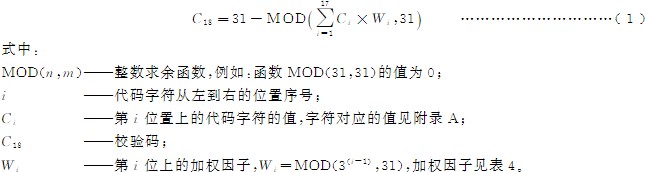 校验码按式（1）计算：表 4各位置序号上的加权因子当 MOD 函数值为 1（即C18=30）时，校验码应用符号 Y 表示；当 MOD 函数为 0（即C18=31）时，验码用 0 表示。校验位代码字符集参见附录 A；校验码计算方法实例参见附录B；附录A代码字符集代码字符集见表A.1表A.1代码字符集附录B校验码计算方法实例某统一代码前 17 位为 91350100M000Y4，其第 18 位校验码可按下列步骤与方法计算。第一步：列出代码前 17 位字符位置序号𝑖相对应的各个位置上的字符值C𝑖。第二步：由表 4 列出与字符位置序号𝑖相对应的加权因子值 W𝑖。第三步：计算与字符位置序号𝑖相对应的乘积C𝑖×W𝑖。第四步：计算级数之和。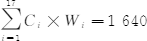 第五步：计算整数求余函数 MOD。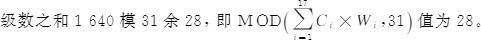 第六步：求出校验码符值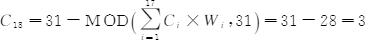 第七步:查出校验码字符。校验码字符值 18 对应的字符为 3,该统一代码为91350100M000100Y43。GB32100—2015《法人和其他组织统一社会信用代码编码规则》国家标准第 1 号修改单一、在表2中增加登记管理部门代码标识，调整后表2形式如下：二、在表 3 中增加登记管理部门的机构类别代码标识，调整后表 3 形式如下：三、修改第 3 章术语和定义中的“3.5 统一社会信用代码” 增加许用术语：“统一代码unified identifier”。（二）全国组织机构代码编制规则(GB/T 11714—1997)1.范围本标准规定了全国组织机构代码的编码方法，使全国各机关团体企事业单位等组织机构均获得一个唯一的、始终不变的法定代码，以适应政府部门的统一管理和业务单位实现计算机自动化管理的需要。本标准适用于全国组织机构代码的编制、信息处理和信息交换。2.代码的结构和表示形式代码的结构全国组织机构代码由八位数字（或大写拉丁字母）本体代码和一位数字（或大写拉丁字母）校验码组成。本体代码采用系列（即分区段）顺序编码方法。校验码按下列公式计算：C9=11－MOD(∑C𝑖×W𝑖,11) MOD—表示求余函数；𝑖—表示代码字符从左至右位置序号；C𝑖—表示第𝑖位置上的代码字符的值，采用附录A“代码字符集”所列字符； C9—表示校验码；W𝑖—表示第𝑖位置上的加权因子，其数值如下表：当 MOD 函数值为 1（即 C9=10）时，校验码应用大写拉丁字母 X 表示；当 MOD 函数值为 0（即 C9=11）时，校验码仍用 0 表示。代码的表示形式为便于人工识别，应使用一个连字符“—”分隔本体代码与校验码。机读时，连字符省略。表示形式为：×××××××× — ×|	|	|	    校验码|               |	 连字符（机读时省略）|	本体代码3.自定义区为满足各系统管理上的特殊需要，本标准规定本体代码 PDY00001—PDY99999 为自定义区，供各系统编制内部组织机构代码使用。自定义区内编制的组织机构代码不作为各系统间信息交换依据。（三）卫生机构（组织）分类与代码（WS218—2002）范围本标准规定了卫生机构(组织)的分类原则、分类、代码结构及编码方法等。本标准适用于卫生行业管理、卫生机构分类、卫生统计与信息咨询、医疗机构执业许可登记等。规范性引用文件下列标准所包含的条文，通过在本标准中引用而构成本标准的条文。所有标准都会被修订，使用本标准的各方应探讨使用下列标准最新版本的可能性。GB/T11714	全国组织机构代码编制规则	GB/T2260	中华人民共和国行政区划代码GB/T12402	经济类型分类与代码	GB/T4754	国民经济行业分类卫生机构(组织)定义卫生机构(组织)是指从卫生行政部门取得《医疗机构执业许可证》，或从民政、工商行政、机构编制管理部门取得法人单位登记证书，为社会提供医疗保健、疾病控制、卫生监督等服务或从事医学科研、医学教育等卫生单位和卫生社会团体。不包括卫生行政机构、香港和澳门特别行政区以及台湾所属卫生机构(组织)。分类原则分类原则参照 GB/T4754 和其他有关国家标准。按照国内通行的经济和社会活动同质性原则划分机构类别。与我国现阶段卫生机构发展状况相适应。医疗机构分类参照 1994 年国务院第 149 号令《医疗机构管理条例》配套文件—《医疗机构基本标准》。卫生机构分类：卫生机构按行政区划、机构登记注册类型、卫生机构(组织)类别和机构分类管理四类属性分类。行政区划和机构登记注册类型完全引用国家标准和通用统计分类。卫生机构(组织)类别系卫生机构分类的主体。卫生机构(组织)按类别分为医院、社区卫生服务中心(站)、卫生院、门诊部(诊所、医务室、村卫生室)、急救中心(站)、采供血机构、妇幼保健院(所、站)、专科疾病防治院(所、站)、疾病预防控制中心(防疫站)、卫生监督所、卫生监督检验(监测、检测)所(站)、医学科学研究机构、医学教育机构、健康教育所(站)、其他卫生机构和卫生社会团体 16 大类，大类下面根据需要再划分为中类和小类。机构分类管理划分为非营利性医疗机构、营利性医疗机构和其他卫生机构三类。6 卫生机构代码代码结构：卫生机构(组织)代码由 22 位数字(或英文字母)组成,包括 9 位组织机构代码和 13 位机构属性代码。机构属性代码由行政区划代码(6 位)、经济类型代码(2 位)、卫生机构(组织)类别代码(4 位)和机构分类管理代码(1 位)四部分组成。卫生机构代码表示形式如下：组织机构代码	机构属性代码XXXXXXXX— X	XXXXXX XX XXXX X本体代码	|	|	|	|	|	|	|	机构分类管理代码连字符	|	|	|	|	|	卫生机构(组织)类别代码校验码		|	|	|		经济类型代码|	行政区划代码编码方法6.2.1组织机构代码由 8 位本体代码、连字符和 1 位校验码组成，引用 GB/T 11714。组织机构代码为每一单位始终不变的、唯一法定代码，除代表某一机构外，无任何其他含义。有关部门也将组织机构代码称为法人代码。全国绝大部分卫生法人单位已取得《全国组织机构代码证》。尚未办理《全国组织机构代码证》的卫生机构(非独立法人的医疗机构除外)，依据属地原则从当地组织机构代码管理中心办理此证，以取得本单位的组织机构代码。6.2.1.2 GB/T 11714 规定“PDY00001— PDY99999”为自定义区，供各行业编制内部组织机构代码用，不作为行业间信息交换的依据。因此，执业的非独立法人医疗机构代码由卫生行政部门赋予，其编码规则如下：代码结构为“PDYXXXXX — X”。其中“PDY”固定不变；“XXXXX”系五位数字码，从 00001—99999，由县(区)级卫生行政部门按照医疗机构执业许可登记顺序统一编号；“X”系校验码，计算方法与法人代码一致。b.“机构代码”+“行政区划代码”作为这类机构不变的、唯一的法定代码。已经注销(撤销)的机构代码应予废置，不得重新赋予其他机构。6.2.2 机构属性代码共 13 位，由 6 位行政区划代码、2 位机构登记注册类型代码、4 位卫生机构类别代码、1 位机构分类管理代码四部分组成。6.2.2.1 行政区划代码由 6 位数字组成,完全引用 GB/T2260。6.2.2.2 经济类型代码由 2 位数字组成，部分引用GB/T12402。引用原则如下：a.卫生行业经济类型较为简单，本标准仅引用大、中类两位代码。b.目前国家政策不允许设立下列经济类型卫生机构，故本标准暂不使用相应代码，即： “15 有限责任(公司)”、“23 港澳台独资”、“24 港澳台投资股份有限(公司)”、“29 其他港澳台投资”、“33 外资”、“34 国外投资股份有限(公司)”、“39 其他国外投资”。6.2.2.3 卫生机构(组织)类别代码系本标准的主体代码，由 4 位数字(或英文字母)组成(见附录 A)。本标准采用线性分类和层次编码法，将卫生机构(组织)按其服务性质划分为大类、中类和小类。a.大类用一个英文字母编码，即用字母 ABC…顺次代表不同大类。为避免字母“I”和数字“1”混淆，大类不使用字母“I”。b.中类、小类依据等级制和完全十进制，用 2 层 3 位阿拉伯数字表示。中类由一位数字表示，从 1 开始按升序编码，最多编到 9。小类由三位数字表示，第一位码表示中类数码；第二、三位为小类数码，从 10 开始按升序编码。如“A”表示大类“医院”,“A5”表示中类“专科医院”,“A511”表示小类“口腔医院”。c.如果中类不再细分，则它们后面的代码补“0”直到第四位。d.个别卫生机构小类下面再细分类，则按细分类编码，不编“XXX0”代码。例如：各类中医专科医院不编代码“A220”，应根据其类别在“A221—A229”中选择代码。e.小类尽可能留有一定空码，以适应今后增加或调整类目需要。6.2.2.4 机构分类管理代码由 1 位数字组成(见附录)。7 分类代码表7.1 卫生机构(组织)类别代码表见附录 A(规范性附录)7.2 机构分类管理代码表附录(规范性附录)附录A	卫生机构类别代码表续表一续表二续表三续表四（四）中华人民共和国行政区划代码（GB/T 2260—2007）范围本标准规定了中华人民共和国县及县以上行政区划代码。本标准适用于对行政区划的标识、信息处理和交换。引用标准下列标准所包含的条文，通过在本标准中引用而构成为本标准的条文。本标准出版时， 所示版本均有效。所有标准都会被修订，使用本标准的各方应探讨使用下列标准最新版本的可能性。GB/T 15514—1998 《中华人民共和国口岸及其有关地点代码》GB/T7407—1997	《中国及世界主要海运贸易港口代码》数字代码的编制原则和结构本标准是用六位数字代码按层次分别表示我国各省(自治区、直辖市、特别行政区)、市(地区、自治州、盟)、县(自治县、市、市辖区、旗、自治旗)的名称。本代码从左至右的含义是：第一、二位表示省(自治区、直辖市、特别行政区)。第三、四位表示市(地区、自治州、盟及国家直辖市所属市辖区和县的汇总码)。01—20,51—70 表示省直辖市； b)21—50 表示地区(自治州、盟)。第五、六位表示县(市辖区、县级市、旗)。01—18 表示市辖区或地区(自治州、盟)辖县级市；b)21—80 表示县(旗)；c)81—99 表示省直辖县级市。为了保证代码唯一性，以利于电子计算机较长时间的存储数据，行政区划若有变更，原代码废止。字母代码的编码规则和结构行政区划字母代码遵循科学性、统一性、实用性编码原则，参照县及县以上行政区划地名的汉语拼音，用三位字母缩写表示。省、直辖市、自治区、特别行政区一级行政区划用两位字母表示。其中采用《中华人民共和国口岸及其有关地点代码》或《中国及世界主要海运贸易港口代码》国家标准的字母码用*号标出。少数民族地名取其民族拼音缩写表示，并在代码表中用** 标出。5 代码表省、自治区、直辖市、特别行政区代码见表 1。各省、自治区、直辖市、特别行政区代码表略。台湾省、香港和澳门特别行政区的代码表暂缺。表1	省、自治区、直辖市、特别行政区代码表（五）县级以下行政区划代码编制规则(GB/T 10114—2003)范围本标准规定了县级以下行政区划代码的编制规则。本标准适用于编制县级以下的行政区划代码。依据本标准编制的县级以下行政区划代码可作为 GB/T 2260 的补充和延拓，与 GB/T 2260 配合使用。规范性引用文件下列文件中的条款通过本标准的引用而成为本标准的条款。凡是注日期的引用文件，其随后所有的修改单(不包括勘误的内容)或修订版均不适用于本标准，然而，鼓励根据本标准达成协议的各方研究是否可使用这些文件的最新版本。凡是不注日期的引用文件，其最新版本适用于本标准GB/T 2260 中华人民共和国行政区划代码，GB/T 7027—2002 信息分类和编码的基本原则与方法, GB/T 20001.3—2001 标准编写规则第 3 部分:信息分类编码。定义 本标准使用下列术语和定义。县级以行政区划，指镇、乡、民族乡。注:1.街道(地区)办事处〔以下简称街道(地区)〕作为市辖区或不设区的市、县人民政府的派出机关，其所辖区域在本标准中按县级以下行政区划来对待。2.某些省份设置的民族  镇，在本标准中按镇来对待；3.苏木作为内蒙古自治区的基层行政区域单位在本标准中按乡来对待。行政区划专名，行政区划名称中用来区分各个行政区划实体词。行政区划通名，行政区划名称中用来区分行政区划实体类别的词。4 编码规则代码结构：县级以下行政区划代码分两段由九位数字构成，其结构如下: XXXXXX	XXX∣	∣	第二段∣	第一段编码方法县级以下行政区划代码的第一段采用 GB/T226。中的六位数字代码，表示县级及县级以上行政区划。县级以下行政区划代码的第二段采用系列顺序码，由三位数字构成，具体划分为: 001—099表示街道(地区)	100—199表示镇(民族镇)	200—399表示乡、民族乡、苏木编码规则县级以下行政区划代码应按行政隶属关系和 4,2.2 列出的区划类型，统一排序后进行编码。在编制县级以下行政区划代码时，当只表示县及县以上行政区划时，4.1 所示代码结构的第二段应为三个数字 0，用九位数字表示，以保证代码长度的一致性。当 GB/T226。中的代码发生变更时，县级 N 下行政区划代码所对应的第一段应作相应的改变。县级以下行政区划代码所表示的行政区划，在其专名或驻地改变时，其代码不变； 而当其隶属关系或通名改变时，则须重新赋码。县级以下行政区划代码所表示的行政区划被撤销或重新赋码后，原代码作废，作废代码不得再赋予其他的行政区划，以保证代码的唯一性。5.代码表格式5.1为使行政区划代码标准文本格式整齐统一，应按照 GBJT2260 和 GB/T20001.3 和以下规定的格式编写和印刷:   5.2在代码表中，行政区划名称应采用法定名称。6.标准的实施：各省、自治区、直辖市标准化管理机构负责组织相关部门共同编制本区域内的县级以下行政区划代码，作为地方标准发布，并报本标准归口单位备案。（六）登记注册类型与代码（2011）——来源于国家统计局《关于划分企业登记注册类型的规定》注：行业仅采用前两位代码，暂不使用代码 15、24、29、33、34、39。（七）设置主办单位代码（八）政府办医疗卫生机构隶属关系代码注：由县卫生健康委主管的乡镇卫生院编码为“5”，由县级市或区卫生健康委主管的乡镇卫生院按“4”编码。（九）护理人员中医技术目录——来源于《护理人员中医技术使用手册（2015 版 ）》（十）中医医疗技术目录（十一）电子病历应用功能水平分级（十二）医院智慧管理分级（十三）中医诊疗设备种类目录——国家中医药管理局中医诊疗设备评估推荐品目（2011版）（十四）村卫生室中医药服务调查抽样方案一、抽样设计原则1、以全国为总体，以各省（自治区、直辖市）（以下简称省）为子总体进行抽样设计。采取整群随机抽样方法。最终样本单位为县（县、县级市、自治县、旗、自治旗）（以下简称县）或市辖区（以下简称区）2、样本设计既照顾科学性，同时兼顾可操作性及调查连续性。在保证抽样科学性的前提下，适当考虑各地区实际情况的差异。二、样本量计算基于已收集到的村卫生室中医药服务的指标数据，考虑调查连续性，计算村卫生室样本量，本调查的允许误差控制在5%范围内。样本量计算公式如下：均数计算公式：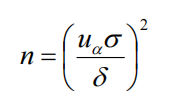 无限总体条件下所估计样本量，在计算有限总体时样本量调整公式：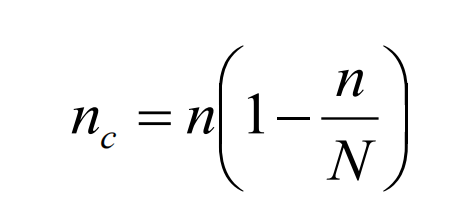 三、抽样步骤以各省为子总体，在全国统一组织开展县（区）级单位样本的抽取工作。北京市、天津市、上海市、海南省、西藏藏族自治区计算的村卫生室样本量大于实际村卫生室总数，全部纳入调查范围。四、抽样方法根据样本设计原则与要求，整理统一的抽样框，按照整群随机抽样方法抽取样本，以县（区）作为最终样本单位。1、抽样框的整理根据抽样需求，以全国各级行政区划为基础，整理名称、行政区划代码等标志信息，构建抽样需要的县（区）地理区域框架作为抽样框。2、样本抽取采用机械抽样方法，计算各省县（区）的抽样间隔，各省按照各自的抽样间隔抽取县（区） 级样本单位，被抽中的县（区）调查所有的村卫生室。如果某省抽取的村卫生室数量达不到事先确定的样本量，则需要缩小抽样间隔，重新抽样，最终村卫生室样本量为104175家。附：村卫生室调查范围北京市、天津市、上海市、海南省、西藏藏族自治区全部纳入调查范围，其余省份抽样调查名单如下：表	村卫生室调查名单（十五）资料清单1. 向国家统计局报送的具体统计资料清单：（1）中医类医院中医药服务情况，如基本情况、人员情况、床位设置情况、医疗设备配置情况、年度收入情况、医疗服务情况、医疗质量管理情况，临床路径管理情况、分科情况等。（2）基层医疗卫生机构中医药服务情况，如基本情况、中医药技术方法使用情况、人员情况、床位设置情况、医疗设备配置情况、年度收入情况、医疗服务情况、基本公共卫生服务情况。2. 向统计信息共享数据库提供的统计资料清单：中医类医院基本情况，基层医疗卫生机构基本情况。表    号：调查1-1表  制定机关：统一社会信用代码□□□□□□□□□□□□□□□□□□批准机关：组织机构代码□□□□□□□□—□批准文号：机构名称：                                    ２０　　年有效期限：一、机构属性代码一、机构属性代码★001 登记注册类型代码 □□★001 登记注册类型代码 □□★002 医疗卫生机构类别代码 □□□□★002 医疗卫生机构类别代码 □□□□★003 机构分类管理代码 □ ★003 机构分类管理代码 □ ★004 行政区划代码 □□□□□□★004 行政区划代码 □□□□□□005 机构所有制形式 （1公立  2民营）  □005 机构所有制形式 （1公立  2民营）  □006 单位所属区县                                 006 单位所属区县                                 ★007 单位所在乡镇街道名称                       ★007 单位所在乡镇街道名称                       ★008 乡镇街道代码 □□□★008 乡镇街道代码 □□□★009 设置/主办单位代码 □ ★009 设置/主办单位代码 □ 010 医疗卫生机构隶属关系代码  □010 医疗卫生机构隶属关系代码  □★011 单位所在地是否民族自治地方 □ ★011 单位所在地是否民族自治地方 □ ★012是否分支机构 □★012是否分支机构 □二、基本信息二、基本信息★013 机构（主院）所在地址                       ★013 机构（主院）所在地址                       ★014 机构（主院）地理位置：经度□□.□□□□□□，纬度□□.□□□□□□★014 机构（主院）地理位置：经度□□.□□□□□□，纬度□□.□□□□□□★015 邮政编码 □□□□□□★015 邮政编码 □□□□□□★016 联系电话 □□□□□□□□★016 联系电话 □□□□□□□□★017 法人代表                                    ★017 法人代表                                    018 是否第二名称为社区卫生服务中心或乡镇卫生院 □018 是否第二名称为社区卫生服务中心或乡镇卫生院 □019 是否为大学附属医院 (1直属 2非直属 3否)  □019 是否为大学附属医院 (1直属 2非直属 3否)  □020是否医养结合机构 □020是否医养结合机构 □★021 政府主管部门确定的医院级别：(1 一级 2 二级 3 三级 9 未定级) □★021 政府主管部门确定的医院级别：(1 一级 2 二级 3 三级 9 未定级) □评定的医院等次：(1 甲等 2 乙等 3 不合格 9 未定等) □评定的医院等次：(1 甲等 2 乙等 3 不合格 9 未定等) □★022 是否开展互联网诊疗服务 □ ★022 是否开展互联网诊疗服务 □ 023  是否获得互联网医院执业许可 □023  是否获得互联网医院执业许可 □024 对口支援医疗机构数 □ 024 对口支援医疗机构数 □ 024.1 其中：对口支援的医院数  □ 024.1 其中：对口支援的医院数  □ 024.2 对口支援的基层医疗卫生机构数 □024.2 对口支援的基层医疗卫生机构数 □025 医院临床科室数（个） □□025 医院临床科室数（个） □□025.1 其中：设置病房的临床科室数（个） □□ 025.1 其中：设置病房的临床科室数（个） □□ 025.2 设立中医综合治疗室的科室数（个） □□025.2 设立中医综合治疗室的科室数（个） □□026 是否设置发热门诊 □026 是否设置发热门诊 □027 门诊是否设置中医综合治疗区 □027 门诊是否设置中医综合治疗区 □028 医院设置的病区数（个） □□028 医院设置的病区数（个） □□028.1 其中：设置中医综合治疗室的病区数（个） □□ 028.1 其中：设置中医综合治疗室的病区数（个） □□ 028.2 开展优质护理服务的病区数 □□028.2 开展优质护理服务的病区数 □□029 是否设置中药制剂室 □029 是否设置中药制剂室 □030 医院自有的医疗机构中药制剂品种数 □□□ 030 医院自有的医疗机构中药制剂品种数 □□□ 030.1 其中：调剂至其他医疗机构使用的品种数 □□□030.1 其中：调剂至其他医疗机构使用的品种数 □□□031 调剂至本机构使用的医疗机构中药制剂品种数 □□□031 调剂至本机构使用的医疗机构中药制剂品种数 □□□032 配备的国家基本药物目录中中成药品种数 □□032 配备的国家基本药物目录中中成药品种数 □□033 开展的目录内中医医疗技术项目数 □□□ 033 开展的目录内中医医疗技术项目数 □□□ 034 开展的目录外中医医疗技术项目数 □□□034 开展的目录外中医医疗技术项目数 □□□035 开展的中医护理技术项目数 □□□035 开展的中医护理技术项目数 □□□036 承担地厅级以上（含地厅级）科研课题数    £   036 承担地厅级以上（含地厅级）科研课题数    £   036.1 其中：承担省部级以上（含省部级）科研课题数 □036.1 其中：承担省部级以上（含省部级）科研课题数 □信息系统建设情况信息系统建设情况续表一续表一037 医院管理信息系统（HIS） (0无  1有) □037 医院管理信息系统（HIS） (0无  1有) □038 检验系统（LIS） (0无  1有) □038 检验系统（LIS） (0无  1有) □039 影像系统（PACS） (0无  1有) □039 影像系统（PACS） (0无  1有) □040 医院临床信息系统（CIS） (0无  1有) □040 医院临床信息系统（CIS） (0无  1有) □041 医院资源管理信息系统（HRP） (0无  1有) □041 医院资源管理信息系统（HRP） (0无  1有) □042 办公自动化系统（OA） (0无  1有) □042 办公自动化系统（OA） (0无  1有) □043 医院服务总线（HSB） (0无  1有) □043 医院服务总线（HSB） (0无  1有) □044 医院内移动医疗 (0无  1有) □044 医院内移动医疗 (0无  1有) □045 医院外移动医疗 (0无  1有) □045 医院外移动医疗 (0无  1有) □046 与其他医疗机构建立远程医疗系统 (0无  1有) □046 与其他医疗机构建立远程医疗系统 (0无  1有) □047 电子病历应用功能水平分级047 电子病历应用功能水平分级(0级  1级  2级  3级  4级  5级  6级  7级  8级) □(0级  1级  2级  3级  4级  5级  6级  7级  8级) □048 互联互通标准化成熟度048 互联互通标准化成熟度(1一级  2二级  3三级  4四级乙等  5四级甲等  6五级乙等   7五级甲等  9未测评) □(1一级  2二级  3三级  4四级乙等  5四级甲等  6五级乙等   7五级甲等  9未测评) □049 医院智慧管理分级049 医院智慧管理分级(0级  1级  2级  3级  4级  5级  未测评) □(0级  1级  2级  3级  4级  5级  未测评) □050 互联网医院执业许可 (0无  1有) □050 互联网医院执业许可 (0无  1有) □表    号：调查1-2表  表    号：调查1-2表  表    号：调查1-2表  制定机关：制定机关：制定机关：统一社会信用代码□□□□□□□□□□□□□□□□□□批准机关：批准机关：批准机关：组织机构代码□□□□□□□□—□批准文号：批准文号：批准文号：机构名称：                                         ２０　　年有效期限：有效期限：有效期限：指标名称计量单位代码调整后代码甲乙丙1一、年末人员数———★在岗职工数人0011.1其中：正高级职称人员数人0021.1.1.1副高级职称人员数人0031.1.1.2中级职称人员数人0041.1.1.3初级职称人员数人0051.1.1.4卫生技术人员数人0061.1.2其中：具有高级职称的卫生技术人员数人0071.1.2.1.1执业（助理）医师人数人0081.1.2.2中医类别执业（助理）医师人数人0091.1.2.2.1其中：具有正高级职称人数人0101.1.2.2.1.1.1具有副高级职称人数人0111.1.2.2.1.1.2具有中级职称人数人0121.1.2.2.1.1.2注册为全科医学专业的人数人0131.1.2.2.1.2取得中医全科医生培训合格证的人数人0141.1.2.2.1.3中医（专长）医师人数人0151.1.2.2.1.4非中医类别执业（助理）医师人数人0161.1.2.2.2西医学习中医人员数人0171.1.2.2.2.1中医（专长）医师人数人1871.1.2.3★药师（士）数人0181.1.2.3其中：临床药师数人0191.1.2.3.1中药师数人0201.1.2.3.2其中：具有正高级职称人数人0211.1.2.3.2.1具有副高级职称人数人0221.1.2.3.2.2具有中级职称人数人0231.1.2.3.2.3中药士数人0241.1.2.3.3★注册护士数人0251.1.2.4其中：具有正高级职称人数人0261.1.2.4.1.1具有副高级职称人数人0271.1.2.4.1.2具有中级职称人数人0281.1.2.4.1.2系统接受中医知识与技能培训的注册护士数人0291.1.2.4.2参加继续教育并取得规定学分的中医药专业技术人员数人0301.1.2.5医院院领导人数人0311.1.3其中：具有中医药专业技术资格的人员数人0321.1.3.1其中：具有中医类别执业（助理）医师资格的人数人0331.1.3.1.1非中医类别执业（助理）医师但具有中医药专业学历或学位的人数人0341.1.3.2接受国家级中医医院管理培训的人数人0351.1.3.3临床科室负责人数人0361.1.4其中：具有中医类别执业（助理）医师资格人数人0371.1.4.1非中医类别执业（助理）医师但系统接受中医药专业培训人数人0381.1.4.2治未病科（中心）配备的专职医护人员数人0391.1.5其中：中医医护人员数人0401.1.5.1参加中医住院医师规范化培训人数人0411.1.6二、年末床位数———编制床位张1872.1★实有床位张0422.2重症监护病房床位数张0432.2.1★负压病房床位数张0442.2.2  特需服务床位数张1882.2.3养老床位数张0452.3实际开放总床日数床日1892.4★实际占用总床日数床日0462.5★出院者占用总床日数床日0472.6三、房屋及基本建设———年末房屋建筑面积（含租房）m20483.1其中：业务用房面积（含租房）m20493.1.1      年末中药制剂室面积m21903.1.2四、年末设备数———年末 5000 元以上医疗设备台数台0504.1年末5000元以上中医诊疗设备台数台1914.1.1万元以上设备总价值万元1924.2万元以上中医诊疗设备总值万元0514.2.1五、本年度收支情况———收入总计千元0525.1    财政拨款收入千元1935.1.1    医疗收入千元1945.1.2剔除有关项后的医疗收入千元0535.1.2.1.1耗材总收入千元0545.1.2.2.1其中：重点监控高值医用耗材收入千元0555.1.2.2.1.1★门急诊收入千元0565.1.2.3其中：中医医疗服务项目收入千元0575.1.2.3.1特需医疗收入千元0585.1.2.3.2★药品收入千元0595.1.2.3.3西药收入千元1955.1.2.3.3.1重点监控化学药品和生物制品收入千元0605.1.2.3.3.1.1中成药收入千元1965.1.2.3.3.2医疗机构中药制剂收入千元0615.1.2.3.3.2.1中药饮片收入千元1975.1.2.3.3.3★住院收入千元0625.1.2.4其中：中医医疗服务项目收入千元0635.1.2.4.1特需医疗收入千元0645.1.2.4.2★药品收入千元0655.1.2.4.3西药收入千元1985.1.2.4.3.1重点监控化学药品和生物制品收入千元0665.1.2.4.3.1.1中成药收入千元1995.1.2.4.3.2医疗机构中药制剂收入千元0675.1.2.4.3.2.1中药饮片收入千元2005.1.2.4.3.3结算差额千元0685.1.2.5医院当年总经费千元0735.2其中：年总能耗吨标煤0745.2.1.1院校医学教学经费投入千元0755.2.2.1毕业后医学教育经费投入千元0765.2.2.2继续医学教育经费投入千元0775.2.2.3六、年度医疗服务情况———总诊疗人次数人次2016.1门急诊人次数人次0786.1.1其中：门诊人次数人次0796.1.1.1应用中药饮片诊疗人次数人次0806.1.1.1.1中医非药物疗法诊疗人次数人次0816.1.1.1.2其中：针灸诊疗人次数人次082推拿诊疗人次数人次083微创诊疗人次数人次084手法复位诊疗人次数人次085其他诊疗人次数人次086专家门诊人次数人次0876.1.1.1.3其中：中医专家门诊人次数人次0886.1.1.1.3.1特需门诊人次数人次0896.1.1.1.4预约诊疗人次数人次0906.1.1.1.5预约等待累计时间分钟0916.1.1.1.6互联网诊疗服务人次数人次0926.1.1.1.7发热门诊诊疗人次数人次0936.1.1.1.7门诊中医非药物治疗人次数人次0946.1.1.1.7其中：针灸治疗人次数人次0956.1.1.1.7.1推拿治疗人次数人次0966.1.1.1.7.2微创治疗人次数人次0976.1.1.1.7.3手法复位治疗人次数人次0986.1.1.1.7.4其他治疗人次数人次0996.1.1.1.7.5急诊人次数人次2026.1.1.2门诊和急诊人次中：发热门诊诊疗人次数人次2036.1.1.3互联网诊疗人次数人次2046.2健康检查人次数人次2056.3★出院人数人1006.4其中：使用中药饮片的出院人数人1016.4.1使用中医医疗技术的出院人数人1026.4.2使用中医诊疗设备的出院人数人1036.4.3使用医疗机构中药制剂的出院人数人1046.4.4以中医为主治疗的出院人数人1056.4.5特需病房出院人数人1066.4.6疑难危重病出院人数人1076.4.7急诊入院的出院人数人1086.4.8★县域外出院人数人1096.4.9死亡人数人2066.4.10住院病人手术治疗人数人1106.5其中：中医参与手术治疗人数人1116.5.1.1三、四级手术治疗人数人1126.5.2其中：中医参与三、四级手术治疗人数人1136.5.2.1I 类切口手术治疗人数人1146.5.3择期手术治疗人数人1156.5.4日间手术治疗人数人1166.5.5其中：中医参与日间手术治疗人数人1176.5.5.1重症监护病房收治患者总数人1186.6其中：重症监护病房中医参与治疗的患者数人1196.6.1病房中医护理技术治疗人数人1206.7住院危重病人抢救人次数人次1216.8其中：住院危重病人抢救成功人次数人次1226.8.1转诊到上级医院的人次数人次1236.9转诊到本院的人次数人次1246.10转诊到下级医院或基层医疗卫生机构人次数人次1256.11门诊药物处方总数张1266.12其中：★中药饮片处方数张1276.12.1其中：散装中药饮片处方数张1286.12.1.1小包装中药饮片处方数张1296.12.1.2中药配方颗粒处方数张1306.12.1.3★中成药处方数张1316.12.2其中：医疗机构中药制剂处方数张1326.12.2.1急诊药物处方总数张1336.13门诊中药饮片总剂（帖）数剂1346.14七、年度临床路径管理———实施临床路径管理的科室数个1357.1其中：实施中医临床路径管理的科室数个1367.1.1实施临床路径管理的病种数种1377.2其中：实施中医临床路径管理的病种数种1387.2.1门诊应执行临床路径的病例数例1397.3门诊应执行中医临床路径的病例数例1407.3.1门诊执行临床路径实际入径病例数例1417.4门诊执行中医临床路径实际入径病例数例1427.4.1门诊执行临床路径实际完成路径病例数例1437.5门诊执行中医临床路径实际完成路径病例数例1447.5.1住院应执行临床路径的病例数例1457.6住院应执行中医临床路径的病例数例1467.6.1住院执行临床路径实际入径病例数例1477.7住院执行中医临床路径实际入径病例数例1487.7.1住院执行临床路径实际完成路径病例数例1497.8住院执行中医临床路径实际完成路径病例数例1507.8.1八、医疗质量管理———医院感染总人数例1518.1I 类切口手术部位感染人数人1528.1.1择期手术患者并发症发生例数例1538.2大型医用设备检查人次数份1548.3其中：大型医用设备检查阳性数份1558.3.1九、合理用药———处方总数张1569.1其中：点评处方数张1579.1.1中药处方总数张1589.1.2其中：点评中药处方数张1599.1.2.1出院患者住院医嘱点评数张1609.2其中：住院中药医嘱点评数张1619.2.1住院患者抗菌药物消耗量（累积 DDD 数）DDD1629.3门诊使用药物的诊疗人次数人次1639.4其中：门诊使用基本药物的诊疗人次数人次1649.4.1住院期间使用药物的出院人数人1659.5其中：住院期间使用基本药物人数人1669.5.1医院采购药物品种总数种1679.6医院采购基本药物品种数种1689.6.1国家组织药品集中采购中标药品同品种药品用量元1699.7其中：国家组织药品集中采购中标药品用量元1709.7.1科室名称代码是否设置实有床位门急诊人次数出院人数甲乙1234肺病科1脾胃病科2脑病科3心血管科4血液科5肾病科6内分泌科7风湿病科8肝病科9感染性疾病科10神志病科11治未病科12重症医学科13其他14科室名称代码是否设置实有床位门急诊人次数出院人数甲乙1234内科01内科-普通内科（综合科）01.1内科-肺病科01.2内科-脾胃病科01.3内科-脑病科01.4内科-心血管科01.5内科-血液科01.6内科-肾病科01.7内科-内分泌科01.8内科-风湿病科01.9内科-肝病科01.10内科-感染性疾病科01.11内科-神志病科01.12内科-其他01.13外科02外科-普通外科02.1外科-心胸外科02.2外科-肝胆外科02.3外科-泌尿外科（男科）02.4外科-胃肠外科02.5外科-颅脑外科（神外）02.6外科-创伤外科02.7外科-乳腺外科02.8外科-血管外科02.9外科-其他02.10妇产科03产科03.1儿科04新生儿科05皮肤科06眼科07耳鼻喉科08口腔科09肿瘤科10骨伤科11肛肠科12老年病科13针灸科14推拿科15康复医学科16急诊科17预防保健科18治未病科19重症医学科20其他中医科21藏医学科22蒙医学科23维吾尔医学科24傣医学科25朝医学科26壮医学科27哈萨克医学科28其他民族医29中西医结合科30其他（非中医类科室）31表    号：调查1-3表  全国唯一标识码□□□□□□□□□制定机关：统一社会信用代码□□□□□□□□□□□□□□□□□□批准机关：组织机构代码□□□□□□□□—□批准文号：机构名称：                                   ２０　　年有效期限：一、机构属性代码一、机构属性代码★001 登记注册类型代码 □□ ★001 登记注册类型代码 □□ ★002 医疗卫生机构类别代码 □□□□★002 医疗卫生机构类别代码 □□□□★003 机构分类管理代码 □ ★003 机构分类管理代码 □ ★004 行政区划代码 □□□□□□★004 行政区划代码 □□□□□□005 单位所属区县                        005 单位所属区县                        ★006 单位所在乡镇街道名称             ★006 单位所在乡镇街道名称             ★007 乡镇街道代码 □□□ ★007 乡镇街道代码 □□□ ★008 设置/主办单位代码 □★008 设置/主办单位代码 □★009 政府办医疗卫生机构隶属关系代码 □ ★009 政府办医疗卫生机构隶属关系代码 □ （社区卫生服务中心（站）、乡镇卫生院填报）（社区卫生服务中心（站）、乡镇卫生院填报）★010 单位所在地是否民族自治地方 □★010 单位所在地是否民族自治地方 □★011 是否分支机构 □★011 是否分支机构 □★012 行医方式（1西医为主 2中医为主 3中西医结合 4民族医） □★012 行医方式（1西医为主 2中医为主 3中西医结合 4民族医） □（村卫生室填报）（村卫生室填报）二、基本信息二、基本信息★013 机构（主院）所在地址 ★013 机构（主院）所在地址 ★014 机构（主院）地理位置：经度□□.□□□□□□，纬度□□.□□□□□□★014 机构（主院）地理位置：经度□□.□□□□□□，纬度□□.□□□□□□★015 联系电话 □□□□□□□□ ★015 联系电话 □□□□□□□□ ★016 法人代表（单位负责人）              ★016 法人代表（单位负责人）              ★017 非独立法人挂靠单位(1医院 2社区卫生服务中心 3卫生院 4门诊部 5其他卫生机构 9其他) □★017 非独立法人挂靠单位(1医院 2社区卫生服务中心 3卫生院 4门诊部 5其他卫生机构 9其他) □（村卫生室填报）（村卫生室填报）018 是否归属乡镇卫生院一体化管理 □018 是否归属乡镇卫生院一体化管理 □（社区卫生服务站、村卫生室填报）（社区卫生服务站、村卫生室填报）019 是否归属社区卫生服务中心一体化管理 □019 是否归属社区卫生服务中心一体化管理 □（社区卫生服务站、村卫生室填报）（社区卫生服务站、村卫生室填报）★020 服务人口数 □□□□□□★020 服务人口数 □□□□□□（社区卫生服务中心（站）、乡镇卫生院填报）（社区卫生服务中心（站）、乡镇卫生院填报）021 是否设立中医科（少数民族医科） □021 是否设立中医科（少数民族医科） □（社区卫生服务中心、乡镇卫生院填报）（社区卫生服务中心、乡镇卫生院填报）022 中医科（少数民族医科）是否达到基本标准 □022 中医科（少数民族医科）是否达到基本标准 □（社区卫生服务中心、乡镇卫生院填报）（社区卫生服务中心、乡镇卫生院填报）023 是否设立中药房（少数民族药房） □023 是否设立中药房（少数民族药房） □（社区卫生服务中心、乡镇卫生院填报）（社区卫生服务中心、乡镇卫生院填报）024 中药房（少数民族药房）类别（1自有2社会）      □024 中药房（少数民族药房）类别（1自有2社会）      □（社区卫生服务中心、乡镇卫生院填报）（社区卫生服务中心、乡镇卫生院填报）025 是否建立相对独立的中医综合服务区（中医馆） □025 是否建立相对独立的中医综合服务区（中医馆） □（社区卫生服务中心、乡镇卫生院填报）（社区卫生服务中心、乡镇卫生院填报）★026 中医综合服务区（中医馆）是否达到建设标准 □★026 中医综合服务区（中医馆）是否达到建设标准 □（社区卫生服务中心、乡镇卫生院填报）（社区卫生服务中心、乡镇卫生院填报）027 中医综合服务区（中医馆）是否完成服务内涵建设 □027 中医综合服务区（中医馆）是否完成服务内涵建设 □（社区卫生服务中心、乡镇卫生院填报）（社区卫生服务中心、乡镇卫生院填报）028 中医综合服务区（中医馆）是否接入中医馆健康信息平台 □028 中医综合服务区（中医馆）是否接入中医馆健康信息平台 □（社区卫生服务中心、乡镇卫生院填报）（社区卫生服务中心、乡镇卫生院填报）029 中医综合服务区（中医馆）是否开展远程医疗服务 □029 中医综合服务区（中医馆）是否开展远程医疗服务 □（社区卫生服务中心、乡镇卫生院填报）（社区卫生服务中心、乡镇卫生院填报）030 是否设置“中医阁” □030 是否设置“中医阁” □（社区卫生服务站、村卫生室填报）（社区卫生服务站、村卫生室填报）031 能否开具中药饮片 □ 031 能否开具中药饮片 □ 032 能否提供个性化中药服务 □032 能否提供个性化中药服务 □033 能够运用的中医药技术方法医疗技术（可多选）033 能够运用的中医药技术方法医疗技术（可多选）针刺类 □ 推拿类 □ 刮痧类 □ 拔罐类 □针刺类 □ 推拿类 □ 刮痧类 □ 拔罐类 □灸类 □ 敷熨熏浴类□ 中医微创  □ 骨伤类 □灸类 □ 敷熨熏浴类□ 中医微创  □ 骨伤类 □肛肠类 □ 气功类 □ 其他类 □肛肠类 □ 气功类 □ 其他类 □034 中药饮片品种数034 中药饮片品种数散装中药饮片品种数 □ 散装中药饮片品种数 □ 小包装中药饮片品种数 □ 小包装中药饮片品种数 □ 中药配方颗粒品种数 □中药配方颗粒品种数 □035 中成药品种数 □035 中成药品种数 □035.1 其中：属于国家基本药物目录中的中成药的品种数   □035.1 其中：属于国家基本药物目录中的中成药的品种数   □036 是否开展上门中医药服务 □ 036 是否开展上门中医药服务 □ 037是否开展家庭医生签约中医药服务 □037是否开展家庭医生签约中医药服务 □038 是否开展“互联网+”中医诊疗服务 □ 038 是否开展“互联网+”中医诊疗服务 □ 039 是否建立中医药健康文化知识角 □039 是否建立中医药健康文化知识角 □表    号：调查1-4表  表    号：调查1-4表  表    号：调查1-4表  制定机关：制定机关：制定机关：统一社会信用代码□□□□□□□□□□□□□□□□□□批准机关：批准机关：批准机关：组织机构代码□□□□□□□□—□批准文号：批准文号：批准文号：机构名称：                                           ２０　　年有效期限：有效期限：有效期限：指标名称计量单位代码调整后代码甲乙丙1一、年末人员数———在本机构执业的执业(助理)医师人数人0011.1其中：中医类别执业（助理）医师人数人0021.1.1其中：注册为全科医学专业的人数人0031.1.1.1.1注册为乡村全科执业助理医师人数人0041.1.1.1.2取得中医全科医生培训合格证的人数人0051.1.1.1.3中医（专长）医师人数人0061.1.1.2能够提供中医药服务的临床类别执业（助理）医师人数人0071.1.2.1在本机构执业的中医（专长）医师人数人0881.2在岗执业（助理）医师人数人0081.1.3其中：注册为全科医学专业的人数人0881.1.3.1.1注册为乡村全科执业助理医师人数人0891.1.3.1.2取得全科医生培训合格证的人数人0901.1.3.1.3中医类别执业（助理）医师人数人0091.1.3.2其中：正高级职称人员数人0101.1.3.2.1.1副高级职称人员数人0111.1.3.2.1.2中级职称人员数人0121.1.3.2.1.3初级职称人员数人0131.1.3.2.1.4注册为全科医学专业的人数人0141.1.3.2.2注册为乡村全科执业助理医师人数人0151.1.3.2.3取得中医全科医生培训合格证的人数人0161.1.3.2.4接受中医药适宜技术培训人数人0171.1.3.2.5中医（专长）医师人数人0181.1.3.2.6能够提供中医药服务的临床类别执业（助理）医师人数人0191.1.3.3西医学习中医人员数人0201.1.3.4接受中医药适宜技术培训的执业（助理）医师人数人0211.1.3.5在本机构执业的中医（专长）医师人数人0911.2在岗中医（专长）医师人数人0911.2.1注册护士人0911.2能够提供中医药服务的注册护士数人0221.2.1能够提供中医药服务的乡村全科执业助理医师人数人0231.3乡村医生（村卫生室填报）人0921.4以中医为主的乡村医生人数（村卫生室填报）人0241.4.1中西医结合乡村医生人数（村卫生室填报）人0251.4.2乡村医生接受中医药适宜技术培训人数（村卫生室填报）人0261.4.3在岗执业（助理）医师接受中医药适宜技术培训人次数人次0271.5中医类别执业（助理）医师接受中医药适宜技术培训人次数人次0281.5.1乡村医生接受中医药适宜技术培训人次数（村卫生室填报）人次0291.6设置家庭医生团队数（社区卫生服务中心（站）、乡镇卫生院填报）个0301.7能够提供中医药服务的家庭医生团队数（社区卫生服务中心（站）、乡镇卫生院填报）个0311.7.1中医全科牵头家庭医生团队数（社区卫生服务中心（站）、乡镇卫生院填报）个0321.7.2参加继续教育并取得规定学分中医药人员数人0331.8二、年末床位数———编制床位（社区卫生服务中心（站）、乡镇卫生院填报）张0932.1实有床位（社区卫生服务中心（站）、乡镇卫生院填报）张0942.2中医科中医类临床科室实有床位数（社区卫生服务中心（站）、乡镇卫生院填报）张0342.2.1          其中：中医科（民族医学科）实有床位数张0952.2.1.1                中西医结合科实有床位数张0962.2.1.2                其他中医科实有床位数张0972.2.1.3三、年末设备数———医疗设备总数台0983.1中医诊疗设备台0353.1.1其中：中医诊断设备台0363.1.1.1针疗设备台0373.1.1.2灸疗设备台0383.1.1.3罐疗设备台0393.1.1.4刮痧设备台0403.1.1.5中医外治设备台0413.1.1.6推拿设备台0423.1.1.7牵引设备台0433.1.1.8中医光疗设备台0443.1.1.9中医电疗设备台0453.1.1.10中医超声治疗设备台0463.1.1.11中医磁疗设备台0473.1.1.12中医热疗设备台0483.1.1.13其他设备台0493.1.1.14四、本年度收入———总收入元0994.1    医疗收入元1004.1.1        门急诊收入（社区卫生服务中心（站）、乡镇卫生院填报）元1014.1.1.1            药品收入元1024.1.1.1.1                其中：中药饮片收入元1034.1.1.1.1.1                      中成药收入元1044.1.1.1.1.2                      西药收入元1054.1.1.1.1.3门诊中医医疗服务项目收入元0504.1.1.1.2       住院收入（社区卫生服务中心（站）、乡镇卫生院填报）元1064.1.1.2           药品收入（社区卫生服务中心（站）、乡镇卫生院填报）元1074.1.1.2.1               其中：中药饮片收入                     （社区卫生服务中心（站）、乡镇卫生院填报）元1084.1.1.2.1.1                     中成药收入（社区卫生服务中心（站）、乡镇卫生院填报）元1094.1.1.2.1.2                     西药收入（社区卫生服务中心（站）、乡镇卫生院填报）元1104.1.1.2.1.3住院中医医疗服务项目收入（社区卫生服务中心（站）、乡镇卫生院填报）元0514.1.1.2.2结算差额（社区卫生服务中心（站）、乡镇卫生院填报）元1114.1.1.3五、本年度医疗服务情况———总诊疗人次数人次1125.1中医诊疗人次数人次0555.1.1其中：应用中药饮片诊疗人次数人次0565.1.1.1应用中成药诊疗人次数人次0575.1.1.2应用中医非药物疗法诊疗人次数人次0585.1.1.3中医科中医类临床科室诊疗人次数（社区卫生服务中心、乡镇卫生院填报）人次0595.1.2          其中：中医科（民族医学科）诊疗人次数人次1135.1.2.1                中西医结合科诊疗人次数人次1145.1.2.2                其他中医科诊疗人次数人次1155.1.2.3中医综合服务区诊疗人次数（社区卫生服务中心、乡镇卫生院填报）人次0605.1.3中医综合服务区治未病诊疗人次数（社区卫生服务中心、乡镇卫生院填报）人次0615.1.3.1应用中医非药物疗法治疗人次数人次0625.1.4健康检查人次数人次1165.2出院人数（社区卫生服务中心（站）、乡镇卫生院填报）人1175.3其中：以中医为主的出院人数（社区卫生服务中心（站）、乡镇卫生院填报）人0635.3.1应用中药饮片的出院人数（社区卫生服务中心（站）、乡镇卫生院填报）人0645.3.2应用中成药的出院人数（社区卫生服务中心（站）、乡镇卫生院填报）人0655.3.3应用中医非药物疗法的出院人数（社区卫生服务中心（站）、乡镇卫生院填报）人0665.3.4门急诊处方数张0675.4其中：中药饮片处方数张0685.4.1中成药处方数张0695.4.2医疗机构中药制剂处方数张0705.4.2.1西药处方数张0715.4.3家庭医生签约服务人次数人次0725.5家庭医生签约中医药服务人次数人次0735.5.1上门中医药服务人次数人次0745.6六、基本公共卫生服务（仅提供服务单位填报）———是否提供基本公共卫生服务0否1是1186.1年末辖区内0-3岁儿童人数人0756.2★年末开展中医药健康管理服务项目 0—3 岁儿童中医调养人数人0766.2.1年末辖区内65岁以上老年人人数人0776.3★年末开展中医药健康管理服务项目 65 岁以上老年人中医体质辨识人数人0786.3.1★年末孕产妇早孕建册人数0796.4年末孕产妇早孕中医药管理人数人0806.4.1★年末高血压患者管理人数0816.5年末高血压患者中医药管理人数人0826.5.1★年末糖尿病患者管理人数0836.6年末糖尿病患者中医药管理人数人0846.6.1★年末居民健康档案建档人数0856.7年末有中医体质辨识的居民健康档案累计建档人数人0866.7.1中医药文化宣传和义诊活动次数次0876.8表    号：调查2-1表  表    号：调查2-1表  表    号：调查2-1表  制定机关：制定机关：制定机关：统一社会信用代码□□□□□□□□□□□□□□□□□□批准机关：批准机关：批准机关：组织机构代码□□□□□□□□—□批准文号：批准文号：批准文号：机构名称：                                         ２０　　年有效期限：有效期限：有效期限：指标名称计量单位代码调整后代码甲乙丙1科研项目立项经费总经费千元695.2其中：承担地厅级以上（含地厅级）科研课题经费千元705.2.1承担省部级以上（含省部级）科研课题经费千元715.2.1.1中医药科研项目立项经费总经费千元725.2.2表    号：调查3-1表  表    号：调查3-1表  表    号：调查3-1表  制定机关：制定机关：制定机关：统一社会信用代码□□□□□□□□□□□□□□□□□□批准机关：批准机关：批准机关：组织机构代码□□□□□□□□—□批准文号：批准文号：批准文号：机构名称：                                       ２０　　年有效期限：有效期限：有效期限：指标名称计量单位代码调整后代码甲乙丙1持续发展———医院招收进修总人数人17110.1其中：医院接受对口支援医院进修人数人17210.1.1医院接受医联体内医院人员进修人数人17310.1.2医院接受其他医院人员进修人数人17410.1.3临床带教教师和指导医师人数人17510.2其中：临床带教教师和指导教师接受省级及以上教育教学培训且取得培训合格证书人数人17610.2.1医院教育培训学员数人17710.3医学教育专职管理人员数人17810.4各级师承教育指导老师人数人17910.5其中：省级及以上师承教育指导老师人数人18010.5.1地市级及以下师承教育指导老师人数人18110.5.2院级师承教育指导老师人数人18210.5.3参加省级及以上师承教育人数人18310.6发表的教学论文数篇18410.7重点学科、重点专科投入经费总金额元18510.8中医药科研成果转化总金额元18610.9代码序号123456789101112131415161718代码××××××××××××××××××说明登记管理部门代码1位机构类别代码1位登记管理机关行政区划码
6位登记管理机关行政区划码
6位登记管理机关行政区划码
6位登记管理机关行政区划码
6位登记管理机关行政区划码
6位登记管理机关行政区划码
6位本体标识码（组织机构代码）9位本体标识码（组织机构代码）9位本体标识码（组织机构代码）9位本体标识码（组织机构代码）9位本体标识码（组织机构代码）9位本体标识码（组织机构代码）9位本体标识码（组织机构代码）9位本体标识码（组织机构代码）9位本体标识码（组织机构代码）9位校验码1位登记管理部门代码标识机构编制1民政5工商9其他Y登记管理部门机构类别代码标识机构编制机关1机构编制事业单位2机构编制中央编办直接管理机构编制的群众团体3机构编制其他9民政社会团体1民政民办非企业单位2民政基金会3民政其他9工商企业1工商个体工商户2工商农民专业合作社3其他1𝑖1234567891011121314151617W𝑖139271926161720292513824103028代码字符代码字符数值00112233445566778899A10B11C12D13E14F15G16H17J18K19L20M21N22P23Q24.R25T26U27W28X29Y30𝑖1234567891011121314151617C𝑖9135010021000100304𝑖12345678910121314151617W𝑖1392719261617202913824103028𝑖1234567891011121314151617C𝑖×W𝑖932713502600420000800900112登记管理部门代码标识机构编制1外交2司法行政3文化4民政5旅游6宗教7工会8工商9中央军委改革和编制办公室A农业N其他Y登记管理部门机构类别代码标识机构编制机关1机构编制事业单位2机构编制编办直接管理机构编制的群众团体3机构编制其他9外交外国常驻新闻机构1外交其他9司法行政律师执业机构1司法行政公证处2司法行政基层法律服务所3司法行政司法鉴定机构4司法行政仲裁委员会5司法行政其他9文化外国在华文化中心1文化其他9民政社会团体1民政民办非企业单位2民政基金会3民政其他9旅游外国旅游部门常驻代表机构1旅游港澳台地区旅游部门常驻内地（大陆） 代表机构2旅游其他9宗教宗教活动场所1宗教宗教院校2宗教其他9工会基层工会1工会其他9工商企业1工商个体工商户2工商农民专业合作社3中央军委改革和编制办公室军队事业单位1中央军委改革和编制办公室其他9农业组级集体经济组织1农业村级集体经济组织2农业乡镇级集体经济组织3农业其他9其他1𝑖12345678W𝑖379105842代码机构分类管理类型说	明1非营利性医疗机构指《医疗机构执业许可证》注明为“非营利性”的医疗机构2营利性医疗机构指《医疗机构执业许可证》注明为“营利性”的医疗机构9其他卫生机构指未实行分类管理的其他各类卫生机构大类代码中类代码小类代码类别名称说明A医院AA1A100综合医院AA2中医医院AA210中医(综合)医院AA220中医专科医院AA221肛肠医院AA222骨伤医院包括正骨医院AA223针灸医院AA224按摩医院AA229其他中医专科医院AA3A300中西医结合医院AA4民族医医院AA411蒙医医院AA412藏医医院AA413维医医院AA414傣医医院AA419其他民族医医院A5专科医院不含中医专科医院A511口腔医院包括牙科医院A512眼科医院A513耳鼻喉科医院包括五官科医院A514肿瘤医院A515心血管病医院A516胸科医院A517血液病医院A518妇产(科)医院包括妇婴(儿)医院A519儿童医院A520精神病医院含20张床以上精神卫生中心A521传染病医院A522皮肤病医院包括性病医院A523结核病医院A524麻风病医院A525职业病医院A526骨科医院A527康复医院A528整形外科医院包括整容医院A529美容医院A539其他专科医院A6A600疗养院不包括休养所A7护理院(站)A710护理院A720护理站B社区卫生服务中心（站）B1B100社区卫生服务中心B2B200社区卫生服务站C卫生院大类代码中类代码小类代码类别名称说明C1街道卫生院C2乡镇卫生院C210中心卫生院C220乡卫生院D门诊部、诊所、医务室、村卫生室包括卫生所(室)D1门诊部D110综合门诊部D120中医门诊部D121中医(综合)门诊部D122中医专科门诊部D130中西医结合门诊部D140民族医门诊部D150专科门诊部不含中医专科门诊部D151普通专科门诊部D152口腔门诊部D153眼科门诊部D154医疗美容门诊部D155精神卫生门诊部D159其他专科门诊部D2诊所D211普通诊所D212中医诊所D213中西医结合诊所D214民族医诊所D215口腔诊所D216医疗美容诊所D217精神卫生诊所D229其他诊所D3D300卫生所(室)D4D400医务室D5D500中小学卫生保健所D6D600村卫生室E急救中心（站）E1E100急救中心E2E200急救中心站E3E300急救站F采供血机构F1血站F110血液中心F120中心血站F130基层血站、中心血库F2F200单采血浆站G妇幼保健院(所、站)包括妇幼保健中心G1G100妇幼保健院G2G200妇幼保健所包括妇女、儿童保健所大类代码中类代码小类代码类别名称说明G3G300妇幼保健站包括妇幼保健中心G4G400生殖保健中心H专科疾病防治院(所、站)H1专科疾病防治院H111传染病防治院H112结核病防治院H113职业病防治院H119其他专科疾病防治院H2专科疾病防治所(站、中心)H211口腔病防治所(站、中心)包括牙病防治所(站)H212精神病防治所(站、中心)H213皮肤病防治所(站、中心)包括性病防治所(站)H214结核病防治所(站、中心)H215麻风病防治所(站、中心)H216职业病防治所(站、中心)H217寄生虫病防治所(站、中心)H218地方病防治所(站、中心)H219血吸虫病防治所(站、中心)H220药物戒毒所(中心)H229其他专科疾病防治所(站、中心)J疾病预防控制中心(防疫站)J1J100疾病预防控制中心J2J200卫生防疫站J3J300卫生防病中心J4J400预防保健中心KK1K100卫生监督所(局)L卫生监督检验(监测、检测)所(站)L1L100卫生(综合)监督检验(监测、检测)所(站)L2L200环境卫生监督检验(监测、检测)所(站)L3L300放射卫生监督检验(监测、检测)所(站)L4L400劳动(职业、工业)卫生监督检验(监测检测)所(站)L5L500食品卫生监督检验(监测、检测)所(站)L6L600学校卫生监督检验(监测、检测)所(站)L9L900其他卫生监督检验(监测、检测)所(站)M医学科学研究机构M1M100医学科学(研究)院（所）M2M200预防医学研究院（所）M3M300中医(药)研究院(所)M4M400中西医结合研究所M5M500民族医(药)学研究所M6医学专科研究所M611基础医学研究所M612病毒学研究所M613老年医学研究所M614肿瘤(防治)研究所大类代码中类代码小类代码类别名称说明M615心血管病研究所M616血液学研究所M617整形外科研究所M618精神卫生研究所M619放射医学研究所M620医学生物学研究所M621生物医学工程研究所M622实验动物研究所M623结核病防治研究所M624皮肤病与性病防治研究所M625寄生虫病防治研究所M626地方病防治研究所M627血吸虫病防治研究所M628流行病学研究所M629医学微生物学研究所M630环境卫生研究所M631劳动卫生(职业病)研究所M632营养与食品卫生研究所M633儿少卫生研究所M634医学信息研究所M649其他医学专科研究所M7M700药学研究所包括药用植物研究所N医学教育机构N1 和 N2 类编码不再使用N1医学普通高中等学校N110医学普通高等学校N111医学院（医科大学）不含综合大学医学部N112中医(药)学院包括中医药大学N113民族医(药)学院N119其他医学普通高等学校N120医学普通中等专业学校N121卫生学校N122中医(药)学校N123民族医(药)学校N124护士学校N129其他医学普通中等专业学校N2医学成人学校N210医学成人高等学校N211职工医学院N212卫生管理干部学院N219其他医学成人高等学校N220医学成人中等学校N221卫生职业(工)中等专业学校N222中医(药)职业中等专业学校N223卫生进修学校N229其他医学成人中等学校N3N300医学在职培训机构含各类卫生培训中心大类代码中类代码小类代码类别名称说明O健康教育所(站、中心)O1O100健康教育所O2O200健康教育站(中心)包括卫生宣教馆P其他卫生机构P1临床检验中心（所、站）P110临床检验中心P120临床检验所（站）P2卫生新闻出版社P210卫生图书出版社P220卫生报纸出版社P230卫生杂志社P290其他卫生新闻出版社P9其他卫生事业机构P911精神病收容所P912麻风村P913卫生消毒站包括消杀灭站P914乡防保组P915农村改水中心P916计划生育技术服务中心(站)P917卫生机关服务中心P918卫生统计信息中心含卫生信息管理中心P919医学考试中心P920卫生人才交流中心P921医学科技交流中心P939其他Q卫生社会团体Q1Q100红十字会Q2Q200医学会含各类卫生专业学会Q3Q300卫生协会Q311输血协会Q312医师协会Q339其他卫生协会Q9Q900其他卫生社会团体名称数字码字母码名称数字码字母码北京市110000BJ湖南省430000HN天津市120000TJ广东省440000GD河北省130000HE广西壮族自治区450000GX山西省140000SX海南省460000HI内蒙古自治区150000NM重庆市500000CQ辽宁省210000LN四川省510000SC吉林省220000JL贵州省520000GZ黑龙江省230000HL云南省530000YN上海市310000SH西藏自治区540000XZ江苏省320000JS陕西省610000SN浙江省330000ZJ甘肃省620000GS安徽省340000AH青海省630000QH福建省350000FJ宁夏回族自治区640000NX江西省360000JX新疆维吾尔族自治区650000XJ山东省370000SD台湾省710000TW河南省410000HA香港特别行政区810000HK湖北省420000HB澳门特别行政区820000MO名称代码名称代码名称代码XX 市XXXX00000市辖区XXXX01000XX 区XXXXXX000XX 县级市XXXXXX000XX 县XXXXXX000XX 街道(或地区)XXXXXX001XX 街道(或地区)XXXXXX001XX 街道(或地区)XXXXXX001XX 镇(或民族镇)XXXXXX1XXXX 镇(或民族镇)XXXXXX1XXXX 镇(或民族镇)XXXXXX1XXXX 乡(或民族乡、苏木)XXXXXX2XXXX 乡(或民族乡、苏木)XXXXXX2XXXX 乡(或民族乡、苏木)XXXXXX2XX代码登记注册类型说明10内资企业资金主要来源于内地的经济组织。11国有企业企业全部资产归国家所有，并按《中华人民共和国企业法人登记管理条例》规定登记注册的非公司制的经济组织。不包括有限责任公司中的国有独资公司。12集体企业企业资产归集体所有，并按《中华人民共和国企业法人登记管理条例》规定登记注册的经济组织。13股份合作企业以合作制为基础，由企业职工共同出资入股，吸收一定比例的社会资产投资组建，实行自主经营，自负盈亏，共同劳动，民主管理，按劳分配与按股分红相结合的一种集体经济组织。14联营企业两个及两个以上相同或不同所有制性质的企业法人或事业单位法人，按自愿、平等、互利的原则，共同投资组成的经济组织。15有限责任公司指根据《中华人民共和国公司登记管理条例》规定登记注册，由两个以上，五十个以下的股东共同出资，每个股东以其所认缴的出资额对公司承担有限责任，公司以其全部资产对其债务承担责任的经济组织。16股份有限公司根据《中华人民共和国公司登记管理条例》规定登记注册， 其全部注册资本由等额股份构成并通过发行股票筹集资本，股东以其认购的股份对公司承担有限责任，公司以其全部资产对其债务承担责任的经济组织。17私营企业由自然人投资设立或由自然人控股，以雇佣劳动为基础的营利性经济组织。包括按照《公司法》、《合伙企业法》、《私营企业暂行条例》规定登记注册的私营有限责任公司、私营股份有限公司、私营合伙企业和私营独资企业。19其他企业以上未包括的其他内资经济组织。20港、澳、台商投资企业资本（资金）部分（达国家比例以上）或全部来源于港澳台的经济组织。21合资经营企业（港或澳、台商）港澳台地区投资者与内地企业依照《中华人民共和国中外合资经营企业法》及有关法律的规定，按合同规定的比例投资设立、分享利润和分担风险的企业。22合作经营企业（港或澳、台商）港澳台地区投资者与内地企业依照《中华人民共和国中外合作经营企业法》及有关法律的规定，依照合作合同的约定进行投资或提供条件设立、分配利润和分担风险的企业。23港、澳、台商独资经营企业依照《中华人民共和国外资企业法》及有关法律的规定，在内地由港澳台地区投资者全额投资设立的企业。24港、澳、台商投资股份有限公司根据国家有关规定，经外经贸部依法批准设立，其中港、澳、台商的股本占公司注册资本的比例达 25%以上的股份有限公司。凡其中港、澳、台商的股本占公司注册资本的比例小于25%的，属于内资企业中的股份有限公司。29其他港、澳、台商投资企业在中国境内参照《外国企业或个人在中国境内设立合伙企业管理办法》和《外商投资合伙企业登记管理规定》，依法设立的港、澳、台商投资合伙企业等。30外商投资企业资本（资金）部分（达国家比例以上）或全部来源于国外的经济组织。31中外合资经营企业中外合作经营企业是指外国企业或外国人与中国内地企业依照《中华人民共和国中外合作经营企业法》及有关法律的规定，依照合作合同的约定进行投资或提供条件设立、分配利润和分担风险的企业。32中外合作经营企业外国企业或外国人与中国内地企业依照《中华人民共和国中外合作经营企业法》及有关法律的规定，依照合作合同的约定进行投资或提供条件设立、分配利润和分担风险的企业。33外资企业依照《中华人民共和国外资企业法》及有关法律的规定，在中国内地由外国投资者全额投资设立的企业。34外商投资股份有限公司根据国家有关规定，经外经贸部依法批准设立，其中外资的股本占公司注册资本的比例达 25% 以上的股份有限公司。凡其中外资股本占公司注册资本的比例小于 25%的，属于内资企业中的股份有限公司。39其他外商投资企业在中国境内依照《外国企业或个人在中国境内设立合伙企业管理办法》和《外商投资合伙企业登记管理规定》，依法设立的外商投资合伙企业等。代码设置/主办单位名称说明1卫生健康行政部门包括国家卫生健康委管的高等院校附属医院2其他行政部门指公安、民政、司法、兵团等行政部门3企业包括国有、集体、联营、私有、台港澳投资、国外投资等经济类型企业4事业单位包括卫生健康及其他行政部门举办的医疗卫生机构下设的机构，不归卫生健康委管的高等院校附属医院5社会团体6其他社会组织7个人不包括私有企业所办医疗机构代码设置/主办单位名称说明1中央属即部属（部管）2省、自治区、直辖市属3省辖市(地区、州、盟、直辖市区)属省辖市即地级市4县级市(省辖市区)属包括地(州、盟)辖市5县(旗)属包括自治县6街道属7镇属8乡属序号项目1刮痧技术2拔罐技术3麦粒灸技术4隔物灸技术5悬灸技术6蜡疗技术7穴位敷贴技术8中药泡洗技术9中药冷敷技术10中药湿热敷技术11中药涂药技术12中药熏蒸技术13中药热熨敷技术14中药离子导入技术15穴位注射技术16耳穴贴压技术17经穴推拿技术18中药灌肠技术技术类别技术名称针刺疗法技术（27种）毫针技术、头针技术、耳针技术、腹针技术、眼针技术、手针技术、腕踝针技术、三棱针技术、皮内针技术、火针技术、皮肤针（梅花针）、芒针技术、鍉针技术、穴位注射疗法、埋线疗法、平衡针技术、醒脑开窍技术、靳三针疗技术、贺氏三通技术、子午流注技术、灵龟八法技术、飞腾八法技术、电针技术、针刺麻醉技术、鼻针技术、口唇针技术、浮针技术灸类疗法技术（9种）直接灸技术、隔物灸技术、悬灸技术、天灸技术、温针灸技术、热敏灸技术、雷火灸技术、麦粒灸技术、三伏天灸技术刮痧疗法技术（3种）刮痧技术、撮痧技术、放痧技术拔罐疗法技术（7种）留罐技术、闪罐技术、走罐技术、针罐技术、刺络拔罐技术、药物拔罐技术、刮痧拔罐技术中医微创类技术（8种）针刀技术、带刃针技术、刃针技术、水针刀技术、钩针技术、长圆针技术、铍针技术、拨针（松解针）技术推拿类疗法技术（10种）皮部经筋推拿技术、脏腑推拿技术、关节运动推拿技术、关节调整推拿技术、经穴推拿技术、导引技术、小儿推拿技术、器物辅助推拿技术、耳鼻喉擒拿技术、膏摩技术敷熨熏浴类疗法技术（7种）穴位敷贴技术、中药熨敷技术、冷敷技术、湿敷技术、中药熏蒸技术、中药泡洗技术、中药淋洗技术骨伤类疗法技术（8种）理筋技术、复位技术（脱位整复技术）、正骨技术（骨折整复技术）、夹板固定技术、石膏固定技术、支架固定技术、牵引技术、练功康复技术肛肠类技术（6种）枯痔（硬化）技术、痔结扎技术、挂线技术、中药托管技术、注射固脱技术、中药灌肠技术气功类技术（15种）五禽戏、六字诀、易筋经、八段锦、五行掌、保健功、站桩功、回春功、放松功、内养功、强壮功、真气运行法、新气功疗法、养气健目功、龟息养生功其他类技术（14种）砭石治疗技术、蜂针治疗技术、中药点蚀技术、经穴电疗技术、经穴超声治疗技术、经穴磁疗技术、经穴光疗技术、揉抓排乳技术、火针洞式烙口引流技术、脐疗技术、药线（捻）引流技术、烙法技术、啄法技术、割治技术代码名称说明00级未形成电子病历系统11级独立医疗信息系统建立22级医疗信息部门内部交换33级部门间数据交换44级全院信息共享，初级医疗决策支持55级统一数据管理，中级医疗决策支持66级全流程医疗数据闭环管理，高级医疗决策支持77级医疗安全质量管控，区域医疗信息共享。88级健康信息整合，医疗安全质量持续提升代码名称说明00级无医院管理信息系统11级开始运用信息化手段开展医院管理22级初步建立具备数据共享功能的医院管理信息系统33级依托医院管理信息系统实现初级业务联动44级依托医院管理信息系统实现中级业务联动55级初步建立医院智慧管理信息系统，实现高级业务联动与管理决策支持功能。分 类分 类设备名称诊断四诊舌诊设备诊断四诊其他望诊设备诊断四诊闻诊设备诊断四诊脉诊设备诊断四诊中医四诊综合设备诊断四诊中医体质辨识系统诊断四诊中医专家系统诊断经络经络检测分析设备诊断经络穴位探测设备诊断其他红外热像检测设备诊断其他其他诊断设备针疗普通针具毫针、梅花针、三棱针针疗普通针具芒针、火针、揿针、磁圆针、磁极针、金银针、浮针、滚针、塑柄针灸针、耳针针疗针刀铍针、带刃针、埋线针、钩鍉针、小针刀、水针刀、筋骨针、锋钩针针疗电针温热电针治疗设备针疗电针冷针针灸设备针疗电针针灸电麻设备针疗电针电滚针治疗设备针疗电针耳针治疗设备针疗电针分证型治疗设备针疗电针子午流注治疗设备针疗电针其他电针设备灸疗灸疗灸疗器具灸疗灸疗灸疗设备灸疗灸疗仿灸治疗设备罐疗罐疗普通火罐罐疗罐疗电火罐罐疗罐疗磁疗罐罐疗罐疗真空拔罐器具罐疗罐疗药罐罐疗罐疗多功能罐疗设备刮痧刮痧刮痧板电刮痧设备中药外治中药熏洗熏药设备中药外治中药熏洗熏蒸设备中药外治中药熏洗熏洗设备中药外治中药熏洗泡洗设备中药外治肠道灌洗结肠灌洗（透析）设备中药外治肠道灌洗中药灌肠设备中药外治其他中药离子导入设备中药外治其他中药雾化治疗设备中药外治其他中药透药设备推拿推拿推拿治疗设备推拿推拿推拿辅助治疗设备牵引牵引颈椎牵引设备牵引牵引腰椎牵引设备牵引牵引多功能牵引设备牵引牵引其他牵引设备中医光疗中医光疗红光治疗设备中医光疗中医光疗红外光疗设备中医光疗中医光疗红外偏振光疗设备中医光疗中医光疗紫外线治疗设备中医光疗中医光疗激光治疗设备中医光疗中医光疗激光穴位治疗设备中医光疗中医光疗其他光疗设备中医电疗高频高频治疗设备中医电疗高频超短波治疗设备中医电疗高频微波治疗设备中医电疗高频射频治疗设备中医电疗中频中频治疗设备中医电疗中频中频经络治疗设备中医电疗中频温热中频治疗设备中医电疗中频干扰电治疗设备中医电疗低频低频治疗设备中医电疗低频低频经络治疗设备中医电疗低频超低频治疗设备中医电疗其他电疗设备其他电疗设备中医超声治疗超声波治疗设备中医超声治疗超声穴位治疗设备中医超声治疗多功能超声波治疗设备中医磁疗磁振热治疗设备中医磁疗特定电磁波治疗设备中医磁疗穴位磁疗设备中医磁疗磁场效应治疗设备中医热疗微波热疗设备中医热疗电热疗设备中医热疗蜡疗设备中医热疗热敷（干、湿、陶瓷）装置其他辅助排痰设备其他空气波压力治疗设备其他体外冲击波治疗设备其他多功能治疗床其他康复训练设备其他结扎治疗设备省份市（地）县（区）河北省保定市清苑区河北省承德市隆化县河北省邯郸市邯山区河北省邯郸市丛台区河北省邯郸市肥乡区河北省邯郸市涉县河北省邯郸市永年区河北省廊坊市安次区河北省石家庄市元氏县河北省石家庄市裕华区河北省石家庄市灵寿县河北省石家庄市桥西区河北省唐山市丰润区河北省邢台市临西县河北省邢台市临城县河北省邢台市广宗县河北省张家口市赤城县河北省张家口市下花园区山西省大同市天镇县山西省晋城市城区山西省晋城市泽州县山西省晋中市太谷县太谷区山西省晋中市介休市山西省晋中市榆次区山西省临汾市大宁县山西省临汾市尧都区山西省吕梁市孝义市山西省吕梁市汾阳市山西省朔州市怀仁县怀仁市山西省太原市万柏林区山西省太原市尖草坪区山西省太原市晋源区山西省太原市阳曲县山西省忻州市原平市山西省忻州市保德县山西省阳泉市郊区山西省阳泉市矿区山西省阳泉市平定县山西省运城市临猗县山西省运城市垣曲县山西省运城市绛县山西省运城市稷山县山西省长治市潞州区内蒙古阿拉善盟额济纳旗内蒙古巴彦淖尔市乌拉特中旗卫生计生局内蒙古巴彦淖尔市乌拉特前旗卫生计生局内蒙古包头市固阳县内蒙古包头市昆都仑区内蒙古赤峰市喀喇沁旗内蒙古赤峰市巴林右旗内蒙古鄂尔多斯市杭锦旗内蒙古鄂尔多斯市准格尔旗内蒙古鄂尔多斯市达拉特旗内蒙古呼和浩特市玉泉区内蒙古呼和浩特市清水河县内蒙古呼和浩特市新城区内蒙古呼和浩特市武川县内蒙古呼和浩特市和林县和林格尔县内蒙古呼伦贝尔市鄂伦春自治旗内蒙古呼伦贝尔市新巴尔虎左旗内蒙古通辽市霍林郭勒市内蒙古通辽市扎鲁特旗内蒙古通辽市科尔沁左翼中旗内蒙古乌海市海勃湾区内蒙古乌兰察布市集宁区内蒙古乌兰察布市察右前旗察哈尔右翼前旗内蒙古乌兰察布市商都县内蒙古锡林郭勒盟锡林浩特市卫计局内蒙古锡林郭勒盟西苏旗卫计局苏尼特右旗内蒙古兴安盟扎赉特旗辽宁省鞍山市千山区辽宁省鞍山市海城市辽宁省本溪市明山区辽宁省朝阳市双塔区辽宁省朝阳市凌源市辽宁省朝阳市朝阳县辽宁省大连市庄河市辽宁省大连市金普新区金州区辽宁省抚顺市东洲区辽宁省抚顺市清原满族自治县辽宁省阜新市清河门区辽宁省阜新市太平区辽宁省葫芦岛市连山区辽宁省葫芦岛市兴城市辽宁省葫芦岛市绥中县辽宁省锦州市凌河区辽宁省辽阳市弓长岭区辽宁省辽阳市太子河区辽宁省盘锦市兴隆台区辽宁省盘锦市双台子区辽宁省沈阳市铁西区辽宁省沈阳市新民市辽宁省沈阳市浑南区辽宁省营口市站前区辽宁省营口市盖州市辽宁省营口市西市区吉林省白城市镇赉县吉林省白城市大安市吉林省白山市抚松县吉林省白山市浑江区吉林省白山市江源区吉林省白山市靖宇县吉林省吉林市昌邑区吉林省吉林市永吉县吉林省吉林市船营区吉林省吉林市蛟河市吉林省辽源市西安区吉林省辽源市龙山区吉林省辽源市东丰县吉林省辽源市东辽县吉林省四平市铁西区吉林省四平市铁东区吉林省四平市双辽市吉林省松原市宁江区吉林省松原市乾安县吉林省松原市扶余市吉林省通化市二道江区吉林省通化市东昌区吉林省通化市通化县吉林省通化市柳河县吉林省通化市梅河口市吉林省延边朝鲜族自治州汪清县吉林省延边朝鲜族自治州和龙市吉林省延边朝鲜族自治州安图县吉林省长春市绿园区吉林省长春市南关区吉林省长春市德惠市吉林省长春市双阳区吉林省长春市九台区吉林省长春市榆树市黑龙江大庆市让胡路区黑龙江大庆市红岗区黑龙江大庆市杜蒙县杜尔伯特蒙古族自治县黑龙江大兴安岭地区漠河县漠河区黑龙江哈尔滨市道里区黑龙江哈尔滨市道外区黑龙江哈尔滨市松北区黑龙江哈尔滨市平房区黑龙江哈尔滨市南岗区黑龙江哈尔滨市延寿县黑龙江哈尔滨市依兰县黑龙江哈尔滨市呼兰区黑龙江哈尔滨市双城区黑龙江鹤岗市绥滨县黑龙江鹤岗市东山区黑龙江黑河市爱辉区黑龙江鸡西市滴道区黑龙江鸡西市梨树区黑龙江鸡西市虎林市黑龙江佳木斯市同江市黑龙江佳木斯市东风区黑龙江佳木斯市抚远市黑龙江佳木斯市桦川县黑龙江牡丹江市阳明区黑龙江牡丹江市宁安市黑龙江牡丹江市林口县黑龙江七台河市勃利县黑龙江齐齐哈尔昂昂溪区黑龙江齐齐哈尔市富裕县黑龙江齐齐哈尔市泰来县黑龙江齐齐哈尔市碾子山区黑龙江双鸭山市尖山区黑龙江双鸭山市集贤县黑龙江绥化市青冈县黑龙江绥化市明水县黑龙江伊春市大箐山县江苏省常州市天宁区江苏省常州市溧阳市江苏省常州市武进区江苏省淮安市清江浦区江苏省淮安市金湖县江苏省连云港市海州区江苏省南通市崇川区江苏省苏州市相城区江苏省泰州市高港区江苏省无锡市江阴市江苏省无锡市惠山区江苏省徐州市丰县江苏省徐州市邳州市江苏省盐城市阜宁县江苏省盐城市盐都区江苏省盐城市建湖县江苏省镇江市句容市浙江省杭州市萧山区浙江省湖州市安吉县浙江省嘉兴市平湖市浙江省金华市浦江县浙江省金华市金东区浙江省丽水市莲都区浙江省丽水市松阳县浙江省丽水市龙泉市浙江省宁波市宁海县浙江省衢州市江山市浙江省衢州市常山县浙江省绍兴市越城区浙江省绍兴市上虞区浙江省台州市仙居县浙江省台州市三门县浙江省台州市温岭市浙江省温州市龙湾区浙江省温州市鹿城区浙江省温州市永嘉县安徽省安庆市怀宁县安徽省安庆市桐城市安徽省蚌埠市龙子湖区安徽省亳州市谯城区安徽省亳州市利辛县安徽省滁州市琅琊区安徽省滁州市明光市安徽省合肥市瑶海区安徽省合肥市庐江县安徽省淮北市杜集区安徽省淮南市八公山区安徽省黄山市黄山区安徽省六安市霍山县安徽省马鞍山市花山区安徽省马鞍山市和县福建省福州市永泰县福建省福州市晋安区福建省福州市连江县福建省龙岩市长汀县福建省龙岩市新罗区福建省南平市顺昌县福建省南平市政和县福建省南平市建阳区福建省南平市延平区福建省宁德市柘荣县福建省莆田市仙游县福建省莆田市城厢区福建省泉州市洛江区福建省泉州市永春县福建省泉州市惠安县福建省泉州市晋江市福建省三明市沙县福建省漳州市芗城区福建省漳州市华安县江西省赣州市石城县江西省赣州市赣县江西省赣州市于都县江西省赣州市会昌县江西省景德镇市浮梁县江西省南昌市东湖区江西省南昌市西湖区江西省萍乡市安源区江西省上饶市广丰区江西省上饶市信州区江西省上饶市德兴市江西省宜春市靖安县江西省宜春市袁州区江西省鹰潭市余江区山东省德州市夏津县山东省德州市德城区山东省东营市东营区山东省菏泽市巨野县山东省济南市历下区山东省济南市济阳县济阳区山东省济宁市梁山县山东省莱芜市钢城区山东省聊城市茌平县茌平区山东省临沂市兰山区山东省临沂市平邑县山东省青岛市即墨市即墨区山东省泰安市泰山区山东省烟台市莱山区山东省烟台市招远市山东省枣庄市市中区山东省淄博市张店区山东省淄博市沂源县河南省安阳市北关区河南省安阳市滑县河南省鹤壁市淇滨区河南省焦作市温县河南省焦作市武陟县河南省焦作市马村区河南省开封市禹王台区河南省洛阳市洛宁县河南省洛阳市涧西区河南省南阳市卧龙区河南省南阳市内乡县河南省南阳市南召县河南省平顶山市石龙区河南省濮阳市南乐县河南省商丘市睢县河南省新乡市红旗区河南省信阳市淮滨县河南省郑州市登封市河南省郑州市金水区河南省周口市川汇区湖北省鄂州市鄂城区湖北省黄冈市英山县湖北省黄冈市罗田县湖北省荆门市东宝区湖北省荆州市江陵县湖北省省直辖县级行政区划仙桃市湖北省随州市曾都区湖北省武汉市江夏区湖北省襄阳市枣阳市湖北省襄阳市襄州区湖北省孝感市安陆市湖北省宜昌市点军区湖北省宜昌市枝江市湖南省常德市汉寿县湖南省郴州市临武县湖南省郴州市永兴县湖南省郴州市北湖区湖南省衡阳市石鼓区湖南省怀化市洪江市湖南省怀化市芷江侗族自治县湖南省怀化市中方县湖南省邵阳市新邵县湖南省湘西土家族苗族自治州凤凰县湖南省益阳市赫山区湖南省永州市零陵区湖南省长沙市岳麓区湖南省长沙市芙蓉区湖南省株洲市石峰区广东省广州市黄埔区广东省惠州市惠阳区广东省惠州市惠城区广东省揭阳市榕城区广东省揭阳市揭东区广东省茂名市电白区广东省梅州市丰顺县广东省清远市英德市广东省汕尾市陆丰市广东省韶关市武江区广东省阳江市江城区广东省云浮市云城区广东省湛江市霞山区广东省肇庆市怀集县广东省肇庆市高要区广东省珠海市香洲区广	西百色市田东县广	西百色市隆林县隆林各族自治县广	西北海市银海区广	西北海市合浦县广	西贵港市平南县广	西桂林市秀峰区广	西河池市金城江区广	西河池市天峨县广	西河池市罗城仫佬族自治县广	西来宾市兴宾区广	西来宾市金秀县金秀瑶族自治县广	西柳州市柳北区广	西南宁市兴宁区广	西南宁市马山县广	西梧州市岑溪市广	西玉林市兴业县广	西玉林市玉州区四川省成都市双流区四川省成都市青白江区四川省成都市简阳市四川省成都市大邑县四川省广安市岳池县四川省广安市邻水县四川省乐山市峨眉山市四川省乐山市金口河区四川省眉山市东坡区四川省绵阳市盐亭县四川省南充市顺庆区四川省南充市高坪区四川省南充市营山县四川省攀枝花市仁和区四川省遂宁市船山区四川省遂宁市大英县四川省遂宁市安居区四川省雅安市芦山县卫生健康局四川省雅安市荥经县卫生健康局四川省雅安市天全县卫生健康局四川省雅安市汉源县卫生健康局四川省宜宾市屏山县四川省宜宾市高县重庆市市辖区沙坪坝区重庆市市辖区南川区重庆市市辖区大足区重庆市市辖区永川区重庆市市辖区巴南区重庆市市县酉阳土家族苗族自治县重庆市市县城口县重庆市市县石柱县石柱土家族自治县重庆市市县忠县贵州省毕节市赫章县贵州省毕节市金沙县贵州省毕节市黔西县贵州省贵阳市花溪区贵州省贵阳市息烽县贵州省贵阳市云岩区贵州省黔东南州凯里市贵州省黔东南州黄平县贵州省黔东南州剑河县贵州省黔东南州黎平县贵州省黔南州都匀市贵州省黔南州长顺县贵州省黔南州荔波县贵州省黔南州平塘县贵州省黔西南州贞丰县贵州省黔西南州兴仁市贵州省铜仁市碧江区贵州省铜仁市德江县贵州省铜仁市松桃苗族自治县贵州省遵义市习水县贵州省遵义市道真仡佬族苗族自治县贵州省遵义市汇川区贵州省遵义市正安县贵州省遵义市红花岗区云南省保山市龙陵县云南省保山市施甸县云南省楚雄彝族自治州楚雄市云南省红河哈尼族彝族自治州河口瑶族自治县云南省红河哈尼族彝族自治州阳县元阳县云南省红河哈尼族彝族自治州泸西县云南省昆明市五华区云南省昆明市盘龙区云南省昆明市石林县石林彝族自治县云南省昆明市东川区云南省昆明市禄劝县禄劝彝族苗族自治县云南省丽江市古城区云南省临沧市双江拉祜族佤族布朗族傣族
自治县云南省怒江傈僳族自治州泸水市云南省普洱市宁洱县宁洱哈尼族彝族自治县云南省文山壮族苗族自治州麻栗坡县云南省文山壮族苗族自治州西畴县云南省西双版纳傣族自治州勐腊县云南省玉溪市澄江市云南省昭通市盐津县云南省昭通市昭阳区云南省昭通市彝良县陕西省安康市石泉县陕西省宝鸡市千阳县陕西省宝鸡市渭滨区陕西省汉中市汉台区陕西省商洛市洛南县陕西省商洛市山阳县陕西省铜川市耀州区陕西省西安市长安区陕西省咸阳市秦都区陕西省咸阳市兴平市陕西省延安市富县陕西省榆林市横山县横山区陕西省榆林市靖边县甘肃省白银市平川区甘肃省甘南藏族自治州舟曲县甘肃省金昌市永昌县甘肃省兰州市七里河区甘肃省兰州市城关区甘肃省临夏回族自治州和政县甘肃省陇南市徽县甘肃省平凉市泾川县甘肃省庆阳市庆城县甘肃省天水市武山县甘肃省天水市麦积区青海省果洛藏族自治州甘德县青海省果洛藏族自治州玛沁县青海省果洛藏族自治州达日县青海省果洛藏族自治州班玛县青海省果洛藏族自治州玛多县青海省果洛藏族自治州久治县青海省海北藏族自治州海晏县青海省海北藏族自治州祁连县青海省海北藏族自治州刚察县青海省海北藏族自治州门源县门源回族自治县青海省海东市民和县民和回族土族自治县青海省海东市循化县循化撒拉族自治县青海省海东市平安县平安区青海省海东市互助县互助土族自治县青海省海东市乐都县乐都区青海省海东市化隆回族自治县青海省海南藏族自治州贵德县青海省海南藏族自治州共和县青海省海南藏族自治州同德县青海省海南藏族自治州贵南县青海省海南藏族自治州兴海县青海省海西蒙古族藏族自治州都兰县青海省海西蒙古族藏族自治州格尔木市青海省海西蒙古族藏族自治州天峻县青海省海西蒙古族藏族自治州乌兰县青海省海西蒙古族藏族自治州德令哈市青海省黄南藏族自治州尖扎县青海省黄南藏族自治州同仁县同仁市青海省黄南藏族自治州河南县河南蒙古族自治县青海省黄南藏族自治州泽库县青海省西宁市大通县大通回族土族自治县青海省西宁市城西区青海省西宁市湟中县湟中区青海省西宁市城北区青海省西宁市湟源县青海省西宁市城中区青海省西宁市城东区青海省玉树藏族自治州杂多县青海省玉树藏族自治州玉树市青海省玉树藏族自治州称多县青海省玉树藏族自治州治多县青海省玉树藏族自治州囊谦县青海省玉树藏族自治州曲麻莱县宁	夏固原市西吉县宁	夏固原市泾源县宁	夏固原市隆德县宁	夏固原市原州区宁	夏固原市彭阳县宁	夏石嘴山市惠农区宁	夏石嘴山市大武口区宁	夏石嘴山市平罗县宁	夏吴忠市利通区宁	夏吴忠市盐池县宁	夏吴忠市青铜峡市宁	夏吴忠市红寺堡区宁	夏吴忠市同心县宁	夏银川市西夏区宁	夏银川市灵武市宁	夏银川市金凤区宁	夏银川市永宁县宁	夏银川市兴庆区宁	夏银川市贺兰县宁	夏中卫市沙坡头区宁	夏中卫市中宁县宁	夏中卫市海原县新	疆阿克苏地区沙雅县新	疆阿克苏地区柯坪县新	疆阿克苏地区库车县库车市新	疆阿克苏地区阿克苏市新	疆阿勒泰地区阿勒泰市卫计委新	疆阿勒泰地区福海县卫计委新	疆阿勒泰地区布尔津县卫计委新	疆巴音郭楞蒙古自治州焉耆回族自治县新	疆巴音郭楞蒙古自治州若羌县新	疆巴音郭楞蒙古自治州库尔勒市新	疆昌吉回族自治州呼图壁县新	疆昌吉回族自治州奇台县新	疆哈密市巴里坤县巴里坤哈萨克自治县新	疆和田地区民丰县新	疆和田地区于田县新	疆和田地区和田县新	疆喀什地区英吉沙县新	疆喀什地区麦盖提县新	疆喀什地区岳普湖县新	疆喀什地区喀什市新	疆喀什地区莎车县新	疆克孜勒苏柯尔克孜自治州乌恰县新	疆塔城地区沙湾县新	疆塔城地区额敏县新	疆塔城地区乌苏市新	疆吐鲁番市托克逊县卫生计生委新	疆乌鲁木齐市头屯河区新	疆乌鲁木齐市达坂城区新	疆乌鲁木齐市乌鲁木齐县新	疆伊犁哈萨克自治州伊宁市新	疆伊犁哈萨克自治州尼勒克县新	疆伊犁哈萨克自治州霍尔果斯市新	疆伊犁哈萨克自治州巩留县新	疆自治区直辖县级行政区划石河子市